ПРАВИТЕЛЬСТВО РОССИЙСКОЙ ФЕДЕРАЦИИФедеральное государственное бюджетное образовательное учреждение высшего образования«САНКТ-ПЕТЕРБУРГСКИЙ ГОСУДАРСТВЕННЫЙ УНИВЕРСИТЕТ»БЭК ЧевонВЗАИМОДЕЙСТВИЕ РЕСПУБЛИКИ КОРЕЯ С МЕЖДУНАРОДНЫМИ ОРГАНИЗАЦИЯМИ В ОБЛАСТИ ЗДРАВООХРАНЕНИЯ В НАЧАЛЕ XXI ВЕКАCOOPERATION OF REPUBLIC OF KOREA WITH INTERNATIONAL ORGANIZATIONS IN THE FIELD OF HEALTH AT THE BEGINNING OF THE XXI CENTURYВыпускная квалификационная бакалаврская работа по направлению 031900 «Международные отношения»Научный руководитель – 
Кафедра международныхгуманитарных связей, к.и.н.Н.М.БоголюбоваСтудент:Научный руководитель: Работа представлена на кафедру“___” ______________ 2017 г.Заведующий кафедрой: Санкт-Петербург2017	ОГЛАВЛЕНИЕВведение....................................................................................................................................3Глава 1. Здравоохранение в Республики Кореи....................................................................9.Особенности современной системы здравоохранения в Республике Корея……………………....................................................................................................9 Актуальные программы системы здравоохранения в Республике Корея…………………………………..............................................................................12Глава 2. Основные направления и формы взаимодействия Республики Корея с международными организациями в области здравоохранения.....................................................................................................................162.1. Взаимодействие Республики Корея с Всемирной организацией здравоохранения.....................................................................................................................162.2. Взаимодействие Республики Корея с Детским Фондом ООН…………………………………….................................................................................292.3.    Взаимодействие Республики Корея с Международным Комитетом Красного Креста……………………...………………………………………………...........................42Заключение.............................................................................................................................56Список источников и литературы………………………………………………………....61Приложения……………………………………………………………………………........66ВВЕДЕНИЕЗдравоохранение - это система социально-экономических отношений, обеспечивающая доступность гарантированного объема медико-социальной помощи населению.Понятие «здравоохранение» означает деятельность по сохранению, улучшению, обеспечению и укреплению здоровья различных групп населения. Основными законодательными актами закреплено право человека на охрану и укрепление здоровья. Оптимизация системы здравоохранения является важнейшей частью социально-экономической политики государства. Здравоохранение рассматривается как государственная система с единством целей, взаимодействия и преемственностью служб (лечебных и профилактических), всеобщей доступностью квалифицированной медицинской помощи, реальной гуманистической направленностью. Традиционно основными компонентами здравоохранениями являются лечебно-профилактическая помощь при заболеваниях и травмах, при беременности и родах, охрана здоровья детей и т. п. Обеспечение санитарно-эпидемиологического благополучия страны и её территории составляет второй важнейший компонент здравоохранения. Он включает в себя вопросы предупреждения эпидемий инфекционных заболеваний, санитарный надзор за качеством питьевой воды, продуктов питания, атмосферного воздуха и т. п. Приоритетным структурным элементом системы здравоохранения является профилактическая деятельность медицинских работников, развитие медико-социальной активности и установок на здоровый образ жизни среди различных групп населения.Главное направление в развитии и совершенствовании здравоохранения на современном этапе — охрана материнства и детства, создание оптимальных социально-экономических, правовых и медико-социальных условий для укрепления здоровья женщин и детей, планирование семьи, решение медико-демографических проблем.В современном мире, как правило, наблюдаются различные сочетания частной медицинской практики, государственного и частного страхования (страховое здравоохранение, или страховая медицина) и бюджетного финансирования здравоохранении (государственное здравоохранение). В связи с глобальным научно-техническим прогрессом и сменой основного типа патологии в развитых странах (место инфекционных болезней как ведущих в структуре заболеваемости и смертности заняли сердечно-сосудистые и онкологические заболевания, травмы, психические заболевания и болезни органов дыхания) возникли новые приоритеты в развитии медицинской науки, системы подготовки медицинских кадров, системы производства и снабжения медицинским оборудованием, расходными материалами, лекарственными препаратами. Новые задачи в здравоохранении тесно связаны с охраной окружающей среды. Все в большей мере современное здравоохранение опирается на активное участие населения в охране и укреплении здоровья.Государственный характер здравоохранения обеспечивает финансирование, подготовку и усовершенствование кадров. Деятельность органов и учреждений осуществляется на основе государственного законодательства и нормативно-правовых документов. Принцип единства медицинской науки и практики реализуется в виде совместной деятельности и внедрения научных разработок в учреждениях здравоохранения.К числу важнейших теоретических проблем здравоохранения относятся: социальная обусловленность общественного здоровья, болезнь как биосоциальный феномен, основные категории здравоохранения (общественное здоровье, материально-экономическая база, кадры и т. д.), формы и пути развития здравоохранения при различных социально-экономических условиях и др.Всемирной организацией здравоохранения определены 4 категории обобщенных показателей, которые характеризуют состояние здравоохранения в стране: 1) показатели, относящиеся к политике в области здравоохранения; 2) социальные и экономические показатели; 3) показатели обеспеченности медико-социальной помощью; 4) показатели состояния здоровья.Современным объективным условием существования, функционирования и развития сферы медицинской деятельности является здравоохранение, которое, как считают большинство специалистов, исследующих данную тему, представляет собой целостную организационную систему.В современном обществе здравоохранение играет очень важную роль. Здравоохранение является важнейшей составляющей социальной сферы, является одним из определяющих условий жизнедеятельности человеческого общества. Во многом, здравоохранение обеспечивает достойное качество жизни населения. Данные обстоятельства определяют актуальность темы настоящей выпускной квалификационной работыРегулятором здравоохранения является разнообразные структуры, в Республике Корея - это Департамент по здравоохранению, который осуществляет координацию и регулирование деятельности унитарных предприятий и государственных организаций в области здравоохранения.Поскольку Республика Корея является обладательницей одной из самых развитых и качественных систем здравоохранения. Все врачи в Республике Корея имеют высшее образование, все больницы оснащены по последнему слову техники самыми мощными и компьютеризированными аппаратами, которые способствуют ускоренному и эффективному лечению больных людей. В данном исследовании автор посчитал интересным рассмотреть деятельность и международное сотрудничество Республики Кореи в рамках здравоохранения с различными авторитетными международными организациями, которые сегодня занимаются обширной деятельностью в области здравоохранения, и обладают значительным авторитетом в мире. В работе будет рассмотрено взаимодействие Республики Корея с ВОЗ, ЮНИСЕФ и Международным комитетом красного креста. ВОЗ - универсальная международная организация в области здравоохранения. С момента своего создания в 1948 году Всемирная организация здравоохранения (ВОЗ) пыталась и содействовала международному сотрудничеству в области общественного здравоохранения в целях достижения «наилучшего состояния здоровья» и получила такие убедительные результаты, как искоренение оспы и полиомиелита, превратившись в представителя международного сообщества в здравоохранении. ЮНИСЕФ – это организация, которая связана с решение актуальных проблем среди детей и юношества. Конвенция Организации Объединенных Наций о правах ребенка - это международный закон, принятый Организацией Объединенных Наций 20 ноября 1989 года, в котором содержатся все права, которыми должны пользоваться дети в современном мире. Документ сегодня подписали 193 страны, включая Республику Корея. На протяжении последних 70 лет ЮНИСЕФ обеспечивает питанием, лечением, снабжением питьевой водой, базовым образованием детей в неблагополучных районах. Помощь и поддержку организации получают беспризорные дети, дети и дети из числа беженцев, все дети независимо от расы, религии. Организация на протяжении всей истории проводила различные проекты, направленные на защиту детей. С принятием Конвенции ООН о правах ребенка в 1989 году проблема прав детей стала международной повесткой дня, и деятельность ЮНИСЕФ распространилась на все права детей, от выживания и защиты до программ развития.Другая организации, к деятельности которой мы обратимся в нашей работе - это Международный комитет Красного Креста (МККК). МККК нацелена, прежде всего, на оказание гуманитарной помощи. Деятельность данной организации – это, прежде всего, предоставление защиты и оказание помощи всем людям, которые пострадали в результате вооруженных конфликтов. Основополагающими документами, которые определяют деятельность организации в разных странах, являются Женевские конвенции (Geneva Conventions, 1949).Цель данной работы – выявить и дать оценку основным направлениям взаимодействие Республики Корея с международными организациями в области здравоохранения. Задачи исследования следующие…:- рассмотреть систему здравоохранения в Республике Корея;- выявить и охарактеризовать основные направления деятельности международных организациях в области здравоохранения в Республике Корея;- дать оценку основным проектам данных организациях;- выявить проблемы во взаимодействии Республики Корея с международными организациями в области здравоохранения рассмотреть возможные перспективы.При написания выпускной квалификационной работы мы использовали различные методы, которые позволили нам решить поставленные задачи: институциональный и функциональный метод, который используется при анализе деятельности организаций – важных акторов современных международных отношений в целом и в сфере здравоохранения в частности; компаративный метод, который позволил выявить эволюцию в деятельности организации и взаимодействии организаций с различными органами в Республике Корея; дескриптивный подход, который мы использовали при описании различных проектов международные организации в области здравоохранения.В данной выпускной квалификационной работе нами были использованы различные источники и научную литературу. К основным источникам данного исследования следует отнести документы авторитетных международных организаций в сфере Здравоохранения, а также документы, относящиеся к системе здравоохранения в Республике Корея. В работе мы обращались и к различным исследованиям русских и зарубежных ученых, которые обращались к различным вопросам истории и анализу проектов международных организациях в области здравоохранения, дают оценку их деятельности, проблемам и перспективам сотрудничества в сфере здравоохранения.Работа состоит из двух глав, введения, заключения, списка источников и литературы, приложения.Первая глава посвящена исследованию системы здравоохранения в Республике Корея, во второй главе рассмотрены направления и формы работы международные организации в области здравоохранения в Республике Корее.Глава 1ЗДРАВООХРАНЕНИЕ В РЕСПУБЛИКИ КОРЕЯ Особенности современной системы здравоохранения в Республике КореяРеспублика Корея - государство, расположенное в южной части Корейского полуострова. Население Республики Корея составляет около 49 млн. человек. Из заметных демографических тенденций можно отметить удлинение средней продолжительности жизни населения.Общему улучшению здоровья населения Республики Корея в последние десятилетия способствовал целый ряд факторов, решающими из которых являются высокий уровень медицинского образования, отличная оснащенность больниц современным оборудованием, а также успешная реализация системы медицинского страхования.Организацией медицинской помощи в Республике Корея занимается Министерство здравоохранения, социального обеспечения и семьи. Под его руководством в более чем 50,000 медицинских учреждениях работают более 100,000 врачей и около 300,000 медицинских сестер.На сегодняшний день медицина Южной Кореи – это высококвалифицированные специалисты с международной репутацией, современные медицинские центры, оснащенные новейшим оборудованием, обеспечивающим передовые методы диагностики и лечения. Корейские медицинские учреждения предоставляют туристам такие услуги, как комплексное медицинское обследование, эстетическая хирургия, стоматология, операции по искусственному оплодотворению и многое другое. Кроме того, стоимость медицинских услуг в Корее ниже, чем в других странах, принимающих на обследование и лечение иностранных пациентов.По оценкам экспертов, к 2012 году объем мирового рынка медицинских услуг достигнет 100 миллиардов долларов. Это означает, что около 50 миллионов пациентов будут выезжать за рубеж с целью получения доступного и качественного медицинского обслуживания. Республика Корея имеет первоклассные медицинские учреждения, квалифицированных специалистов, желание и энергию для того, чтобы стать одним из центров медицинского обслуживания на Дальнем Востоке. Корейские пациенты могут пойти к любому доктору или любой медицинский институт, включая госпитали, который они выберут. Система получения медицинских направлений делится на 2 шага. Пациент может пойти к любому медицинскому практику кроме специализированных больниц общего профиля. Если пациент хочет пойти во вторичный госпиталь — он предоставляет специальный бланк, выданный врачом, изначально обследовавшим пациента. Есть несколько исключений, когда пациент может пойти в любой госпиталь без этого бланка: роды, экстренная медпомощь, стоматология, реабилитация, семейный медсервис и заболевания гемофилией.У системы безопасного здравоохранения Южной Кореи три направления: государственная программа медицинского страхования, программа медицинского содействия, программа долгосрочного страхования.Первый закон о медицинском страховании в Южной Корее — Акт о Медицинском Страховании, вступивший в силу в 1963 году. С июля 1977 г. все компании, имеющие более 500 сотрудников, стали обязаны предоставить программу страхования здоровья, а также были созданы отдельные фонды страхования здоровья. В январе 1979 г. требования к предоставлению страхования были расширены до компаний с более чем 300 сотрудниками, государственных служащих и сотрудников частных школ. В январе 1988 г. в эту систему также были включены предприниматели из сельской местности. 1989 г. считается самым важным в истории Государственной Программы Медицинского Страхования Южной Кореи. В июле программа страхования здоровья была расширена для предпринимателей, работающих в городах. 12 лет прошло с момента возникновения Акта о Медицинском Страховании до достижения всеохватывающего медицинского страхования для всех граждан. Государственную программу страхования здоровья Южной Кореи можно упрощённо разделить на четыре части (приложение 1)  :Во-первых, Министерство здравоохранения, социального обеспечения и по делам семьи (MIHWAF) отвечает за общее регулирование и политические решения. Оно регулирует деятельность государственной программы страхования здоровья путём составления и внедрения законодательной основы.Во-вторых, Государственная Корпорация Страхования Здоровья (NHIC) отвечает за управление государственной программой страхования здоровья, а именно за регистрацию застрахованных лиц и членов их семей, сбор взносов и установки графика оплаты медицинских услуг.В-третьих, Агентство по Надзору за Страхованием Здоровья (HIRA) отвечает за рассмотрение медицинских расходов и оценку стоимости медицинских услуг. После получения медпомощи пациент может подать иск в HIRA с просьбой о пересмотре его медицинских расходов, и NHIC может возместить финансовые претензии.В-четвёртых, медицинские учреждения, предоставляющие услуги здравоохранения. Они управляются и контролируются Министерство здравоохранения, социального обеспечения и по делам семьи (MIHWAF).У государственной программы медицинского страхования Южной Кореи есть три источника финансирования: взносы, государственные субсидии и наценка на табачные изделия. Первый источник финансирования - это оплата, вносимая застрахованными лицами. Наёмным работникам необходимо платить 5,08% от заработной платы. Работник и работодатель оплачивают поровну - по 50% от этой суммы. Взносы застрахованных предпринимателей индивидуальны и зависят от их уровня условного дохода. Условный доход вычисляется на основе количества собственности, дохода, автомобиля, возраста и пола. Для застрахованных граждан, проживающих на островной части Кореи или удалённых сельских территориях, существует система уменьшения взносов.Второй источник финансирования – это государство. Правительство предоставляет 14% от ежегодного запланированного бюджета программы.Третий источник финансирования – это наценка на табачные изделия. Она составляет 6% от запланированного бюджета программы.Таким образом, современная система здравоохранения в Республике Корея основана на проработанных документах, принятых на государственном уровне и основана на смешанных подходах к финансированию, которые включают как государственное, так и частное участие. Эффективность данных подходах подтверждается увеличением среднего возраста жизни и повышением её качества.Большую роль в реализации основных положений системы здравоохранения в Республике Корея играют различные медицинские программы. Они позволяют обратиться за медицинской помощью и пройти курс лечения самым разным категориям граждан.1.2. Актуальные программы системы здравоохранения в Республике Корея В 2006 году количество людей, обслуживаемых Программой Медицинской Помощи, составляло 1828627 человек (примерно 3,7% от общего количества населения). Количество людей, попадающих под государственную программу страхования здоровья - примерно 57,7% наёмных рабочих и 38,6% предпринимателей.Программа Медицинской Помощи была создана в 1979г для семей с низким достатком после публикации Акта Медицинской Помощи в 1977г. Для этой программы правительство оплачивает все медицинские расходы для пациентов, кто не имеет возможности оплатить медицинские услуги самостоятельно. После 2004г программа медицинской помощи была расширена и стала распространяться на пожилых, трудноизлечимых и хронических больных, а также на детей до 18 лет.Программа медицинской помощи основана совместно центральным и местным правительствами. Министерство здравоохранения, социального обеспечения и по делам семьи (MIHWAF) установило и ежегодно изменяет критерии для попадения под программу. Местная администрация выбирает получателей на основе условий, установленных министерством.Недавно правительство столкнулось с финансовыми трудностями при предоставлении необходимого медицинского обслуживания для людей с низким достатком и изменило систему так, что государственная программа медицинского страхования теперь частично финансирует программу медицинской помощи.Программа долгосрочного страхования в республике Корея также заслуживает самостоятельного внимания.Совсем недавно продолжительность жизни в Южной Корее неожиданно и резко выросла: она превысила показатели двадцатилетней давности. Традиции Кореи таковы, что забота о престарелых людях ложится на плечи остальных членов семьи. Для решения этой проблемы в июле 2008 года правительство ввело программу долгосрочного страхования, изначально в тестовом режиме в нескольких регионах страны. Это система социального страхования, и в настоящее время (на момент написания статьи – 2009 года) она охватывает 3,8% пожилых корейцев. Под эту программу попадают пожилые люди с серьёзными функциональными ограничениями в повседневной жизни (ADLs). Для примера, лица в возрасте 65 лет или старше или лица младше 65 лет, страдающие от прогрессирующих с возрастом расстройств, таких как болезнь Альцгеймера, болезнь Паркинсона или после инсультный паралич, могут попасть под эту программу. Программа долгосрочного страхования финансируется платежами застрахованных лиц, государственными субсидиями и совместными платежами лиц, попадающих под программу. Государство финансирует 20%. Пользователи услуги оплачивают от 15% до 20%. Правительство надеется расширить программу чтобы включить в неё пожилых людей с менее серьёзными функциональными ограничениями.Проблема увеличения количества пожилого населения и дефицита бюджета. Южная Корея становится страной взрослых и пожилых людей быстрее других стран. Увеличение доли пожилого населения ведёт к увеличению расходов на лечение хронических дегенеративных болезней, которое становится большим социальным бременем. Правительство Южной Кореи пытается уменьшить финансовое бремя специально для молодого населения путём всесторонней реформы в здравоохранении. Министерство здравоохранения, социального обеспечения и по делам семьи (MIHWAF) принимает различные меры для престарелых, такие как расширение медицинских учреждений и внедрение долгосрочной программы страхования.Программы медицинского страхования, которые разработаны в Республике Корея, предоставляют дополнительные возможности всем гражданам страны получить медицинскую помощь и поддержку в трудной ситуации, причем значительное финансовое бремя берет на себя государство. Данные программы играют важную роль в современной ситуации в стране т.к. Корея становится страной взрослых и пожилых людей.Таким образом, в целом система здравоохранения в Республике Корея сегодня является достаточно эффективной, гибкой и объединяет разные подходы и механизмы решения актуальных вопросов в данной сфере. Сочетание государственного и частного финансирования и новые программы делают модель, разработанную в республике Корея достаточно привлекательной не только для граждан страны, но и других государств. По данным Международной медицинской ассоциации Кореи, этот поток с каждым годом растет. Этому есть пять основных причин. Во-первых, использование современных технологий. Во-вторых, хорошее образование врачей. В-третьих, жесткая система контроля качества медицинской помощи. В-четвертых, корейские медицинские работники исключительно вежливы и внимательны. И наконец - цены на медицинские услуги в Корее ниже, чем в других странах. Поэтому все время развивается медицинский туризм в Корее. Высокий уровень образование медицинских работников, разработанная система государственной помощи, обилие страховых программ являются гарантом успешного развития современной системы здравоохранения в Республике Корея.Правительству Республики Кореи удалось добиться значительных результатов в улучшении системы здравоохранения по ряду направлений. Беспрецедентным можно считать достижение всеобщего охвата системы медицинского страхования в такие короткие сроки. К успехам также можно отнести обеспечение населения медицинской помощью хорошего качества с относительно низкими затратами и предоставление без ограничений свободного доступа к медицинским услугам.Однако будущее системы сопряжено с преодолением значительных трудностей. В эпоху, когда число хронических заболеваний постоянно растет, укрепление состояния здоровья населения, равно как и поддержание устойчивости системы медицинские страхования, возможно только при переходе от превалирующей тенденции лечения заболеваний к расширению спектра профилактических мер важной стратегией, необходимой для достижения устойчивости системы здравоохранения Южной Кореи, является применение и внедрение принципов доказательной медицины.Глава 2. Основные направления и формы взаимодействия Республики Корея с международными организациями в области здравоохранения 2.1. Взаимодействие Республики Корея с Всемирной организацией здравоохраненияВ современном обществе одной из главных ценностей является человеческая жизнь. На улучшение ее качества и продолжительности направлено большое количество мероприятий, которые поддерживают правители практически всех стран мира. Для координации их действий, а также для выполнения множества других функций в области сохранения и улучшения здоровья населения, была создана Всемирная организация здравоохранения (ВОЗ), которая на данный момент является одной из самых авторитетных и влиятельных организаций во всем мире.Всемирная организация здравоохранения (ВОЗ) (World Health Organization, WHO)— специализированное учреждение Организации Объединенных Наций, крупнейшая международная медицинская организация, провозгласившая целью своей деятельности достижение всеми народами возможно высшего уровня здоровья. В Уставе ВОЗ впервые на международном уровне было провозглашено право каждого человека на здоровье, утвержден принцип ответственности правительств за здоровье своих народов и указано на нерасторжимую связь здоровья с укреплением науки и международной безопасности.Ее деятельность началась в 1948 году. Именно тогда, 7 апреля, был ратифицирован устав и взяты первые обязательства, в частности, например, разработка международной классификации болезней. В дальнейшем ВОЗ и дальше стала брать ответственность за реализацию масштабных программ по всему миру. В качестве одного из важнейших достижений можно отметить кампанию по ликвидации оспы, которая успешно завершилась в 1981 году. Сферы влияния, направления деятельности и функции организации определяются уставом и ведут к одной цели – достижению наиболее высокого уровня здоровья, которое только возможно в данных условиях, для всех народов мира. Устав Всемирной организации здравоохранения определяет здоровье как состояние благополучия на физическом, душевном и социальном уровне. И отдельно поясняет, что если у человека отсутствуют болезни и физические дефекты, то о том, что он здоров, говорить рано, поскольку не учтено состояние душевного равновесия и социальный фактор. Страны-участники ВОЗ, подписывая устав, соглашаются с тем, что у каждого человека есть право обладать наивысшим достижимым уровнем здоровья, и любые успехи государства в области здравоохранения представляют ценность для всех.  Кроме того, есть некоторые принципы, которые также являются основополагающими, и их придерживаются все, кто принял устав. Таким образом, ВОЗ является самой авторитетной международной организацией в мире и объединяет участников из разных стран мира. Разнообразная деятельность организации и оперативное реагирование на новые вызовы и угрозы делает помощь организации очень ценной для развитых и развивающихся стран. Все страны - участники ВОЗ могут обратиться за консультацией и практической помощью к ведущим специалистам из разных стран мира. Это придает работе ВОЗ особенную ценность.Республика Корея официально присоединилась к ВОЗ 7 августа 1949 года, а в 1974 году заключали с ВОЗ, «Базовое соглашение между Правительством Республики Кореи и Всемирной организацией здравоохранения». С момента вступления в ВОЗ Республика Корея была глубоко вовлечена в работу ВОЗ. Кроме того, Республика Корея в настоящее время является членом Исполнительного совета ВОЗ. Директором Регионального бюро ВОЗ является Шин Янг-су – представитель Кореи.Региональное бюро для стран АТР, расположенное в Маниле, Филиппины, представляет ВОЗ в Азиатско-Тихоокеанском регионе. Оно выступает в качестве гаранта здоровья региона, работает полуавтономно и располагает региональным бюджетом.Роль бюро выступать в качестве катализатора и пропагандиста действий на всех уровнях - от местного до глобального, по вопросам здравоохранения, представляющим общественный интерес. Работая вместе с широким кругом партнеров из всех слоев общества, ВОЗ в западной части Тихого океана участвует во множестве тесно связанных с общественным здравоохранением мероприятий, включая исследования, создание баз данных, оценку, повышение осведомленности и мобилизацию ресурсов.Как мы уже отмечали, 1 января 2009 года д-р Шин Янг-су занял должность регионального директора Всемирной организации здравоохранения для АТР. Он был выдвинут на эту должность на пятьдесят девятой сессии Регионального комитета для стран АТР в сентябре 2008 года. И его кандидатура была утверждена на 124-й сессии Исполнительного комитета Организации в Женеве в январе 2009 года. Затем он был назначен на второй пятилетний Срок на шестьдесят четвертой сессии Регионального комитета ВОЗ для стран Западной части Тихого океана в октябре 2013 года и подтвержденный 134-й сессией Исполнительного комитета Организации в Женеве в январе 2014 года.Директор Шин был первым региональным директором по Западной части Тихого океана. Он установил тесные связи с ВОЗ и за свою карьеру, выполнил более 30 заданий в Организации в качестве советника и консультанта и неоднократно представлял в Исполнительном комитете Республику Корею.До прихода в ВОЗ директор Шин был профессором политики здравоохранения и управления в Медицинском колледже Сеульского национального университета, где в 1969 году и получил диплом с отличием. Сегодня г-н Шин выявил приоритетные направления сотрудничества Регионального бюро для АТР:ВОЗ должна продолжать помогать государствам-членам, предпринимать действия в ответ на чрезвычайные ситуации и угрозы здоровью населения, включая новые и вновь возникающие болезни, пандемии и угрозы, связанные с изменением климата. Во-вторых, ВОЗ должна обеспечить ускорение темпов работ для достижения Целей тысячелетия в области развития, связанных со здоровьем, путем укрепления инфраструктуры на становом уровне, особенно первичной медико-санитарной помощи и кадровых ресурсов здравоохранения. В-третьих, ВОЗ должна работать в целях улучшения состояния здоровья в рамках социального развития в целом. Одной из движущих сил развития является обеспечение доступа к службам здравоохранения, а также к санитарии, дорожной инфраструктуре и другим средствам.Наконец, ВОЗ должна принять меры для того, чтобы ее ведущая роль в области общественного здравоохранения была признана партнерами и чтобы ее деятельность осуществлялась с максимальной эффективностью и скоординировано. Цель, которую сегодня озвучил г-н Шин - это руководить региональными ответами на вопросы общественного здравоохранения по всем направлениям - медицинским, техническим, социально-экономическим, культурным, правовым и политическим - в направлении достижения глобальной миссии ВОЗ в области здравоохранения.Миссия ВОЗ заключается в оказании поддержки всем странам и народам в их стремлении достичь наивысшего уровня здоровья, определенного в Уставе ВОЗ как «состояние полного физического, психического и социального благополучия, а не только отсутствие болезней или физических дефектов».  Самостоятельным направлением сотрудничества Республики Корея с ВОЗ можно назвать участие в программах ВОЗ различных организаций и учреждений. Более 700 учреждений в 80 странах оказывают поддержку программам ВОЗ. Центрами ВОЗ являются научно-исследовательские институты, отделения университетов или академических учреждений, назначенные Генеральным директором для проведения деятельности в поддержку программ ВОЗ. В настоящее время более 700 сотрудничающих центров ВОЗ в более 80 странах работают вместе с ВОЗ в таких областях, как сестринское дело, профессиональная гигиена, инфекционные болезни, психическое здоровье, хронические заболевания и технологии здравоохранения.Специализированные Центры (СЦ) ВОЗ являются ключевыми учреждениями, обладающими соответствующими знаниями и опытом, который распространяется во всем мире. Они представляют собой ценный ресурс как расширенный и неотъемлемый компонент потенциала ВОЗ по выполнению порученной им работы.СЦ ВОЗ являются значимым механизмом сотрудничества, в котором ВОЗ признает отдельные учреждения для оказания помощи Организации в выполнении ее работы. Это достигается путем поддержки достижения запланированных стратегических целей на региональном и глобальном уровнях; повышение научной обоснованности своей глобальной работы в области здравоохранения; и развитие и укрепление институционального потенциала в странах и регионах. «Во всем, что мы делаем, ВОЗ полагается на опыт сотен официальных сотрудничающих центров ВОЗ в ваших странах и на тысячи лучших умов в науке, медицине и общественном здравоохранении в ваших странах. Я уверена, что они делают это с гордостью», так отметил д-р Маргарет Чан - Генеральный директор ВОЗ, на шестьдесят четвертой сессии Всемирной ассамблеи здравоохранения, 16 мая 2011 г.Большую роль в контактах Республики Кореи с ВОЗ играет Альянс специальных центров ВОЗ в Корее. Альянс специальных центров ВОЗ был создан для того, чтобы расширять сотрудничество медицинских учреждений на территории Кореи. Во время Регионального форума (Regional Forum) в ноябре 2014 года в АТР был создан «Альянс сотрудничающих центров ВОЗ». Благодаря конференциям и заседаниям они заложили основу для обменов и сотрудничества медицинских учреждений Кореи. ВОЗ также положительно оценила деятельность этой ассоциации и предложила эту модель для внедрения в других государствах. В рамках обмена опытом и двустороннего сотрудничества между медицинскими центрами, будет тесно осуществляться взаимодействие со странами АТР в целях содействия прогрессу для достижения видимых результатов.Цель альянса сотрудничающих центров ВОЗ в Корее:- Устанавливать сотрудничество между медицинскими центрами ВОЗ и укреплять партнерские связи между СЦ ВОЗ в Корее и ВОЗ;- Стремиться к поддержке деятельности Центра сотрудничества ВОЗ;- Расширять свое влияние в областях, требующих пристального внимания за сферой здравоохранения.Для достижения цели Ассоциации, они проводят различные мероприятия: 1. Проведение семинаров, собеседований, научных собраний и т.д.2. Кооперация по совместным проектам между СЦ ВОЗ3. Обмен опытом между СЦ ВОЗНа конференциях Ассоциации происходит обмен информацией об основных направлениях политики WHO/WPRO и сотрудничестве с центрами сотрудничества ВОЗ в Корее.В 2016 году была проведена «Конференция по анализу ключевых проблемных вопросов и стратегий реагирования ВОЗ в 2016 году». В ней участвовали члены Корейской ассоциации ВОЗ СЦ, они обсудили основные вопросы здравоохранения, которые обсуждались на 138-м Исполнительном комитете, на 69-й сессии Всемирной ассамблеи здравоохранения и на 67-й Региональной конференции стран АТР в 2016 году. Участники выслушали мнения специалистов в каждой области, чтобы найти эффективную стратегию реагирования на вызовы и угрозы.Основными проблемами, которые обсуждались на этой конференции были, во-первых, вопросы взаимодействия, о важности участия в различных мероприятиях, связанных с ВОЗ, даже с бременем институциональных расходов расширять взаимодействие и проявлять неизменную заинтересованность в участии. Во-вторых, в настоящее время ВОЗ играет не такую важную роль в Корее, а роль существующей национальной ассоциации неясна. Необходимо иметь контролирующую основу для составления и управления повестками дня, позволяя участвовать в процессе не только СЦ, но и другим связанным с ним частным учреждениям. Корейское агентство международного сотрудничества (KOICA) было создано как финансируемое правительством агентство, которое занимается предоставлением грантов программам помощи корейского правительства в апреле 1991 года (приложение 2). KOICA старается бороться с бедностью и поддерживать устойчивый социально-экономический рост. Таким образом, KOICA удалось создать и укрепить дружеские связи с развивающимися странами.Главные ценности агентства заложены в названии: K - Знание (Knowledge), O – Открытость (Openness), I - Инновации (Innovation), C - Сотрудничество (collaboration), A - Подотчетность (Accountability). Миссия организации - поощрение дружественных и совместных отношений и взаимного обмена путем оказания поддержки экономическому и социальному развитию развивающихся стран. В качестве органа, отвечающего за программы иностранных грантов в Корее, KOICA осуществляет:- вклад в улучшение качества жизни в развивающихся странах и содействие международному сотрудничеству, помогая этим странам сократить уровень бедности и ускорить их социально-экономическое развитие;- вклад в решение вопросов сотрудничества в области социального и экономического развития на основе взаимодействия с международным сообществом.Агентство осуществляет работу как внутри страны, так и на международном уровне в качестве платформы сотрудничества в целях достижения целей устойчивого развития (SDGs).KOICA примет участие в реализации проекта «Цели устойчивого развития (SDGs) 2030 года» с целью развития сотрудничества международного сообщества и использования этих партнерских отношений в данной области как в стране так и за рубежом, максимизировать ценность бесплатных проектов иностранного сотрудничества.Их стратегическими целями являются :- Укрепление способности к достижению цели SDGs- Улучшить способности развивающихся стран к независимости в данной сфере- Расширять круг партнеров в целях развитияПроекты KOICA охватывают такие секторы, как образование, здравоохранение, государственное управление, развитие сельских районов, технологии, промышленность и энергетика. При выборе проектов, KOICA уделяет особое внимание тем областям, где знания и опыт Кореи могут внести важный вклад. Для дальнейшего расширения эффективности в этих проектах, KOICA планирует ввести общесекторальный подход и усилить мониторинг. Регионы, входящие в проект – Азия, Африка, Латинская Америка, Ближний Восток и Центральная Азия.Географическая близость и сходства культурных особенностей сделали Азиатско-Тихоокеанский регион приоритетным для помощи KOICA. KOICA предлагает и реализует целевые программы помощи, которые отражают уровень дохода партнеров и конкретные требования в Юго-Восточной Азии, Юго-Западной Азии, Северо-Восточной Азии и Тихоокеанском регионе.Африка является континентом, где представлены 54 независимых страны, которые характеризуются широким потенциалом, обладают богатыми природными ресурсами и характеризуются быстрым приростом населения и 6%-экономическим ростом. Однако, континент не в состоянии полностью реализовать свой потенциал из-за нехватки людских ресурсов, плохой медико-санитарной среды и ограничений в сфере управления. В целях содействия достижению целей в области развития, сформулированных в Декларации тысячелетия (The Millennium Development Goals (MDGs)), и развития социально-экономического роста в Африке, KOICA предпринимает здесь различные усилия. Программы помощи, проводимые KOICA в Африке, уделяют приоритетное внимание здравоохранению, образованию и сельскому развитию для удовлетворения основных потребностей человека и улучшения базовой инфраструктуры. Хотя 80% стран Центральной и Южной Америки классифицируются как страны со средним уровнем дохода, более четверти их населения изо всех сил пытаются выжить, имея ежедневный доход менее 2 долл. США в день. Чтобы облегчить проблему растущего неравенства в регионе, KOICA создает социальную инфраструктуру для стимулирования роста в интересах бедных. Для облегчения социальной интеграции людей, находящихся в неблагоприятном положении, таких как женщины, дети и коренные народы, KOICA уделяет особое внимание предоставлению проектов в области здравоохранения и образования, направленных на поддержку потенциала регионов. Как регионы с богатыми природными ресурсами, Ближний Восток и Центральная Азия являются важными партнерами в развитии Кореи с точки зрения энергетической и ресурсной дипломатии. KOICA прилагает постоянные усилия в области миростроительства, национального развития и улучшения политического потенциала для государств и стран, затронутых конфликтами, такими как Ирак и Палестина. Деятельность KOICA в области здравоохранения охватывает разные направления. Каждый человек имеет право вести здоровый образ жизни. Цели тысячелетия в области развития (MDGs) успешно решают проблему здравоохранения, сокращая детскую смертность и материнскую смертность на 56% и 45%, соответственно, по сравнению с уровнем 1990 года. MDGs также тормозят распространение болезней, таких как ВИЧ/СПИД, туберкулез и малярия. Однако результаты весьма разнообразны и неравномерны по регионам, странам, полу и социальному статусу. Сегодня 5,9 миллиона детей в возрасте до пяти лет и 270 000 матерей все еще умирают от предотвратимых заболеваний во всем мире, в то время как 2,4 миллиарда человек не имеют доступа к больницам, а 700 миллионов человек живут без чистой и безопасной питьевой воды. Они уязвимы и подвержены различным заболеваниям, включая пневмонию, холеру и уличную лихорадку. Цели устойчивого развития (SDGs) предполагают, что неравенство и неравномерные результаты в отношении здоровья могут и должны быть устранены для обеспечения прав на хорошее здоровье для всех, и подчеркнули необходимость всеобщего доступа к системе здравоохранения. Признавая важность поддержания здоровья во всем мире, международное сообщество прилагает усилия для улучшения здоровья обездоленных групп населения и малообеспеченных семей, в том числе детей, женщин, подростков, беженцев и инвалидов.Опыт развивающихся стран в Корее, а также принцип «соотношение цены и качества» для максимизации результатов с использованием имеющихся ресурсов составляют основу усилий KOICA в секторе здравоохранения. В течение следующих пяти лет помощь KOICA в области здравоохранения будет в основном касаться его целевых основных программ, на которые будет приходиться около 70% программ здравоохранения KOICA. В общей сложности на здравоохранение приходилось примерно 16% помощи, оказываемой KOICA. В рамках своей Пятилетней Стратегии в области здравоохранения на 2011-2015 гг. KOICA реализовало 78 программ здравоохранения в 31 стране:- 22 программы по охране здоровья матери и ребенка и планированию семьи;- 21 программа по расширению доступа к медицинским услугам;- 16 программ по безопасной питьевой воде и гигиене, 8 программ по укреплению систем здравоохранения, 8 программ по профилактике инфекционных заболеваний и борьбе с ними;- 3 программы по укреплению кадровой и институциональной компетенции в области здравоохранения и медицинских услуг. В рамках своей пятилетней Стратегии в области здравоохранения на 2011-2015 гг. KOICA уделяла основное внимание детям и женщинам. Несмотря на эти заметные достижения, KOICA столкнулась с трудностями в выявлении связей между ее программами и результатами в области развития, разработки конкретной для каждой страны программы, отражающей условия и характеристики каждой страны и представляющей поддающиеся проверке результаты своих мероприятий. Считается, что эти проблемы являются факторами, которые подрывают ясность и эффективность стратегии.Видение KOICA современного здравоохранениея- это гарантии здоровья человека. Миссия - содействовать достижению универсальных целей здравоохранения путем улучшения доступа к качественному здравоохранению и медицинским услугам и ухода за всеми.Стратегические цели и программы KOICA в области здравоохранения следующии:1. Развития систем водоснабжения и санитарии, а также доступа к комплексным услугам.- Вода и гигиена : увеличение числа людей, имеющих доступ к безопасной питьевой воде и санитарным туалетам, и борьба с диареей для снижения детской смертности.- Питание: Содействие обеспечению необходимыми питательными веществами в качестве одного из основных прав, обеспечение стабильной поставки и создание условий, в которых будет возможно использовать свои ресурсы для самообеспечения продуктами питания.-Стабильное снабжение чистой водой2. Доступ к основным медицинским услугам для матерей, детей и подростков.- Репродуктивное здоровье, материнство, новорожденность, здоровье детей-подростков: Повысить информированность о здоровом и безопасном сексе, обеспечить сексуальное и репродуктивное здоровье, а также права человека в этой области, и сократить случаи смерти детей и матерей от предотвратимых болезней.- Вакцинация и иммунизация: Сокращение детской смертности от предотвратимых заболеваний путем проведения основных необходимых прививок.3. Предотвращение заболеваний и обеспечение лечения- Инфекционные болезни: Обеспечить совместный доступ к системе контроля заболеваний Кореи и к системе выявления заболений, а также наращивать потенциал развивающихся стран в области реагирования, выявления и профилактики заболеваний.- Неинфекционные заболевания (NCD): Содействие ведению здорового образа жизни, который будет способствовать снижению распространения NCD и инвалидности, с целью минимизации социальных и экономических издержек.Оценка ВОЗ ситуации в Республике Корее, связанной с MERS.Республика Корея, демонстрирует значительные успехи в области здравоохранения, тем не менее продолжает сталкиваться с некоторыми проблемами. В июне 2015 г., появился коронавирус MERS в Республике Корее. В ВОЗ подчеркивали, что вирус передается от человека к человеку, а также распространяется по воздуху. Среди основных симптомов заболевания отмечаются кашель, насморк, легкая температура, в ряде случаев диарея. Предполагался, что инкубационный период коронавируса составляет 14 дней. Однако MERS-Со является относительно новым и потому малоизученным заболеванием. Но как ожидалось, вирус очень быстро распространялся. Представители Всемирной организации здравоохранения (ВОЗ) раскритиковали местную систему здравоохранения, которая способствовала быстрому распространению вируса в обществе.Помощник гендиректора ВОЗ по безопасности в области здравоохранения Кэйдзи Фукуда сначала отдал должное "высокому уровню обмена информацией, сотрудничеству и взаимопониманию" с корейскими коллегами, а затем раскритиковал поведение властей страны и медиков на ранних этапах распространения вируса. Фукуда отметил, что быстрому распространению вируса способствовали следующие факторы: неготовность местных врачей к борьбе с вирусом, о котором они имели только теоретические знания; отсутствие мер предосторожности, что привело к распространению вируса среди больных с проблемами органов дыхания; нежелание властей на начальном этапе предоставлять информацию об очагах вспышки заболевания. Международные эксперты также указали на особенности корейской системы здравоохранения, которые способствовали быстрому распространению инфекции. В качестве таковых были названы практика "медицинского туризма", когда пациенты в поисках лучших условий для себя начинают с одним и тем же заболеванием "кочевать" из одной клиники в другую, не останавливаясь в одном заведении. Кроме того, по корейской традиции, больных постоянно навещает большое количество родственников, некоторые из фактически посторонних людей постоянно находятся в клинике, сами больные не ограничены в передвижении. Все это также привело к тому, что заразилось большое количество людей.ВОЗ указала и на проблемы Кореи в плане нехватки специалистов-эпидемиологов и соответствующего оборудования. Было рекомендовано выделить средства на подготовку врачей соответствующих специальностей и инфраструктуру, так как сейчас ясно, что Корея была не готова к борьбе с инфекцией.Таким образом, Республика Корея достаточно хорошо развита в области здравоохранения, поэтому занимает важную роль в современном мире. Шин Янг-су, который является директором Регионального бюро ВОЗ, представляя Корею и занимая такой высокий пост, показывает в мире, что такая маленькая страна может быть сильна в сфере здравоохранения. Альянс сотрудничающих центров ВОЗ в Корее, часто проводит конференции, заседании и т.д. благодаря чему, могут быть решены основные проблемы в сфере здравоохранения, а также введены новые проекты.Республика Корея самостоятельно создала корейское агентство международного сотрудничества (KOICA). KOICA стремится к борьбе с бедностью и поддержанию устойчивого социально-экономического роста. Также укрепляет дружеские связи с развивающимися странами и оказывает им поддержку в разных сферах. Тем не менее, необходимо приложить больше усилий для расширения сферы медицинских услуг и определения соответствующих проектов в области здравоохранения в странах-партнерах. Чтобы сделать это, необходимо тщательно проанализировать состояние здоровья местного населения, выявить причины возникновения различных инфекционных заболеваний, выявить причины неспособности врачей предупредить и затем вылечить данные болезни. Необходимо уделить большее внимание программам, которые повышают доступность медицинских услуг, обеспечивают безопасной питьевой водой, способствуют улучшению здоровья матерей, и не допускают инфекционных заболеваний. Также необходимо сделать акцент на поставке высокотехнологичных аппаратов, позволяющих безболезненно и эффективно проводить самые сложные операции. Все эти проблемы можно решить в тесном сотрудничестве с ВОЗ.2.2. Взаимодействие Республики Корея с детском фонде ООНОбеспечение и защита прав ребенка относятся к глобальным проблемам современности, в решении которых заинтересовано все мировое сообщество. Это объясняется определяющей ролью подрастающего поколения в гарантировании жизнеспособности общества и прогнозировании его будущего развития.ЮНИСЕФ – это Детский Фонд Организации Объединенных Наций. Первый раз идея создания Детского Фонда ООН была озвучена еще в 1940 году господином Людвиком Рейхманом, представителем Польши в администрации ООН по вопросам оказания помощи и восстановления.В действие данная мысль нашла свое отображение в принятом решений Генеральной Ассамблеей в 1946 году — постановление о создании Детского Фонда ООН (UNICEF – United Nations International Children’s Emergency Fund), как одного из органов Объединенных Наций. Задачей основанного фонда было оказать помощь всем нуждающемся детям, проживающих во временно сформированных лагерях для беженцев или полностью разрушенных городах в послевоенный период. По скромным подсчетам численность их достигала приблизительно двадцати миллионов детей.В 1965 ЮНИСЕФ была присуждена Нобелевская премия мира.  После Нобелевской премии фонд не прекратил своей деятельности, он и дальше проводил работу по улучшению условий жизни, для тех, кто в этом нуждался. Детский фонд Организации Объединенных Наций уверен, что всемирный прогресс невозможен без полноценного развития каждого ребенка. Поэтому вся деятельность фонда строится на данной позиции. ЮНИСЕФ все время взывает к сотрудничеству политиков и всевозможные государственные организации, поддерживает и реализовывает программы, целью которых является защита здоровья и жизни детей, их полноценное физическое и интеллектуальное развитие.ЮНИСЕФ не получает никаких средств от ООН, его деятельность основана на добровольных пожертвованиях. Работа осуществляется на взносах от правительства, корпоративных организаций и индивидуальных лиц. Вторые средства фонд получает от стран-доноров на конкретные программы.Защитить права каждого ребенка — главная цель ЮНИСЕФ. Функции ЮНИСЕФ направлены на то, чтобы все структурные единицы каждого регионального округа действовали в интересах наиболее уязвимых групп детей. При этом фонд отмечает конечную цель сотрудничества — изменяющаяся реальность современного мира.Начиная с 1950 года Корея была страной, получавшей гуманитарную помощь в течение 43 лет. Тем не менее, Корее удалось успешно преодолеть кризиса экономики страны и войти в число развитых государств. Это позволило корейскому комитету ЮНИСЕФ начать свою работу с 1 января 1994 года, что подарило стране статус развитого государства. Корейский комитет ЮНИСЕФ сыграл особую и значимую роль в преобразовании Кореи от страны-получателя в страну-донора в плане предоставления помощи менее развитым странам. В настоящее время насчитывается около 350 000 доноров, которые помогают детям всего мира через Корейский комитет ЮНИСЕФ. В дополнение к отдельным донорам, Корейский комитет ЮНИСЕФ также работает с корпорациями, школами и различными организациями.  Страны, которые поддерживают корейский комитет, это - Северная Корея, Судан, Камбоджа, Монголия и ещё 20 различных стран. 11 апреля 2017 года, Детский фонд ООН (ЮНИСЕФ) открывал офис в Сеуле после 24-летнего перерыва. Цель открытия офиса состоит в развитии сотрудничества с Республикой Кореей, которая вносит большой вклад в улучшение жизни детей в мировом сообществе. Офис ЮНИСЕФ в Сеуле станет третьим после брюссельского и токийского. В 1962 году ЮНИСЕФ открыл свой офис в Сеуле для оказания помощи южнокорейским детям. В 1993 году он был закрыт. Республика Корея занимает 12-ое место по размеру вклада в деятельность ЮНИСЕФ, пять раз была членом Исполкома Детского фонда ООН, проводит с ЮНИСЕФ ежегодные консультативные совещания.Корейский комитет ЮНИСЕФ – представительная организация ЮНИСЕФ в Республике Корея. Основная миссия корейского комитета – это распространение деятельности ЮНИСЕФ и контроль за состоянием здоровья детей, а также сбор средств для оказания помощи по всей стране. Кроме того, осуществляется деятельность по информированию детей об их правах, поощряется грудное вскармливание, обмен образовательными программами с целью продолжения распространения деятельности по защите прав детей. Все мероприятия Комитета ЮНИСЕФ в Корее поддерживают все виды деятельности, которые ЮНИСЕФ организовывает для оказания помощи детей по всему миру. Корейский комитет ЮНИСЕФ собирает необходимые средства с помощью фондов и через разнообразные бизнес-структуры:- Поиск спонсоровОсуществляется поиск спонсоров для сбора средств для проектов. Спонсору посылаются материалы о предполагаемых расходах, чтобы он имел возможность спланировать деятельность фондов. Обычно просьбы к спонсорам осуществляются в особые дни - День защиты детей или Рождество. В дополнение к отдельным спонсорам, похожие просьбы отправляются в компании и корпораций, которые становятся спонсорами по оказанию помощи в местных проектах. - Продажа открыток и сувениров ЮНИСЕФПродаются открытки, которые известны во всем мире как «открытки для спасения жизней» и некоторые сувениры ЮНИСЕФ, чтобы собрать средства для помощи детям. Открытками и сувенирами ЮНИСЕФ обеспечивают штаб-квартира ЮНИСЕФ и комитета ЮНИСЕФ, которые они продают через спонсоров или через интернет школам и книжным магазинам. Доходы от маркетинговой деятельности в социальных сетях в 2014 году выросли на 9% по сравнению с предыдущим годом. Также каталоги и открытки «Спасительный подарок» недавно получили признание со стороны общественности. Многим людям сегодня знаком проект «Спасительный подарок», поскольку он позволяет отправлять детям конкретные товары, например, вакцину против кори, гигиенический комплекты, одеяла, велосипеды, ноутбуки, вакцины от малярии и т.д. Корейский комитет ЮНИСЕФ предоставил помощь в общей сложности 4,5 млн. детям в 71 стране с помощью своих сторонников. - Сообщество «Города, доброжелательные к детям» «Города, доброжелательные к детям»: сообщество, которое уделяет первоочередное внимание интересам детей, чтобы построить город, в котором дети будут счастливы. Корейский комитет ЮНИСЕФ осуществляет обучение по защите прав ребенка и поощряет развитие деятельности по осведомлению о правах детей в школах по всей стране. Родителям, педагогом, служащим даются рекомендации для осознания важность прав детей и их защиты. Корейский комитет ЮНИСЕФ поддерживает детей из смешанных семей, и создает "мир, в котором все дети счастливы" - он не проводит различия между расой, гражданством, религиями и/или языками. С 2008 года издаются книги с детскими рассказами для мультикультурного развития детей внутри государства, и бесплатно распространяет такие книги для обучения детей корейскому языку и культуре. В марте 2015 года были изготовлены 6 книг детских рассказов и 1 DVD, опубликованные на корейском, английском, китайском, вьетнамском, камбоджийском и тайском языках. Города, доброжелательные к детям, – называются «общинами», которые практикует основные принципы Конвенции ООН о правах детей. Во всем мире более 1300 городов получили сертификат "города, доброжелательного к детям", в Корее это - Сеул, Сонгбук-гу, который получил первое подтверждение "города, доброжелательного к детям" в 20 ноября 2013. Корейский комитет ЮНИСЕФ провел брифинг для информирования сотрудников местных органов власти о программе «Города, доброжелательные к детям». 14 сентября 2015 года Корейский комитет ЮНИСЕФ провел первое общее заседание Совета местных органов власти по «Городам, доброжелательным к ребенку». Совет был открыт для того, чтобы возглавить сотрудничество местных органов власти с целью создания «города, где все дети счастливы» и «общин, соблюдающих права ребенка». Двадцать глав местных органов власти присутствовали на церемонии подписания соглашения Совета. Восемь мэров и тридцать три местных чиновника по всей стране посетили три «Города, доброжелательные к детям», включая Париж во Франции и тринадцать соответствующих учреждений. Местные власти могли понять цель «Города, доброжелательные к детям», и составить четкие планы. - Продвижение грудного вскармливанияКорейский комитет ЮНИСЕФ участвует в проекте содействия грудному вскармливанию в рамках своей работы по защите прав детей на выживание и развитие, как это предусмотрено Конвенцией ООН о правах ребенка. ЮНИСЕФ разработал 20-часовой учебный план для медицинского персонала в сотрудничестве со Всемирной организацией здравоохранения (ВОЗ) для обеспечения того, чтобы матери получали информацию и им помогали с грудным вскармливанием в учреждении с момента их беременности до момента рождения ребенка. В Корее оно проводится два-три раза в год с 1994 года, а около 5000 медсестер и медработников-матерей и детей прошли учебные курсы. Кроме того, они обучают беременных женщин, матерей и их семьи основным принципам грудного вскармливания и тому, как практиковать их.Всемирная неделя грудного вскармливания - это специальная неделя, назначенная ЮНИСЕФ и Всемирным союзом грудного вскармливания (ВАБА) в 1992 году, чтобы информировать о важности грудного вскармливания, и проводимых ежегодно в мире различных программах. Корейский комитет ЮНИСЕФ отмечает Всемирную неделю грудного вскармливания (1-7 августа) и проводит кампанию по грудному вскармливанию с помощью различных средств массовой информации. Они публикуют и распространяют брошюры и материалы для информирования о надлежащем грудном вскармливании.  Неделя грудного вскармливания была отмечена в Сеуле (1 августа) и в Пусане (7 августа) под лозунгом «Грудное вскармливание и работа: давайте сделаем это!». Приблизительно 200 беременных женщин и их семьи участвовали, чтобы узнать о пользе и важности грудного молока и объявили о практике грудного вскармливания.Комитет ЮНИСЕФ в Корее имеет различные кампании и мероприятия по сбору средств для детей, нуждающихся в мире:- Кампания «Собираем монеты любви»В феврале 1994 года Корейская авиакомпания Asiana Airlines начала акцию, в ходе которой после путешествия собираются оставшиеся монеты или деньги в салоне и передаются ЮНИСЕФ. И после этого данная акция была расширена до отелей и ресторанов, финансовых учреждений, магазинов и т.д. Начиная с 2001 года был установлен искусственный пруд в международном аэропорту Инчхон, Duty Free, банках, ресторанах, чтобы можно было собирать монеты.  Таможенная служба Кореи с 2003 года, в течение 12 лет, собрала в общей сложности 100 млн. вон, организовав кампанию «Собираем монеты любви» с Комитетом ЮНИСЕФ в Корее. Путешественники могут участвовать в кампании, жертвуя иностранные монеты, которые, как правило, подлежат утилизации после поездки, в приемные ящики, установленные в зоне прибытия и вылета Международного аэропорта Инчхон. Были также приготовлены кружки ЮНИСЕФ, которые распространяются через такие сети магазинов шаговой доступности, как Cu и 7-eleven, в этой акции участвуют все филиалы этих магазинов во многих городах по всей стране. BGF Retail (комплексная товарооборотная компания) доставила в Корейский комитет ЮНИСЕФ в общей сложности 77 млн. вон, собранные в кампании «Собираем монеты любви». К этой кампании присоединились различные участники, в том числе частные клиенты, франчайзеры и сети розничных магазинов BGF Retail. Клиенты добровольно жертвовали монеты в коробки для сбора, изготовленные Банком Кореи и Корейским комитетом ЮНИСЕФ, установленные в 8 700 торговых точках BGF. За последние 20 лет южнокорейская авиакомпания Asiana Airlines собрала 10 млрд. вон или примерно 9 млн. 64 тыс. долларов пожертвований с помощью данной кампании по сбору средств. Данная программа проводится среди пассажиров самолетов Asiana Airlines с 1994 года. В первый год, таким образом, удалось собрать примерно 145 тыс. долларов. С каждым годом эта сумма росла. В 2012 году она составила 6,3 млн. долларов, в 2014 году 9 млн. долларов, а в этом году превысила 10,3 млн. долларов. Все средства, собранные таким образом, еженедельно направляются Детскому фонду ООН – ЮНИСЕФ, который активно использует их в семи проектах ЮНИСЕФ на оказание помощи детям по всему миру.- Кампания «Заполните вместе чистую воду!»Каждый год 22 марта, отмечается Всемирный день воды, в связи с которым также проводятся различные кампании. Корейская кампания ЮНИСЕФ «Заполните вместе чистую воду!» - это кампания, которая информируется о важности воды, и чтобы помочь детям мира, страдающим от нехватки воды. Граждане испытывают трудные реалии детей, которые не имеют питьевой воды непосредственно из зоны виртуального опыта, через этого делается путем заработка пожертвований. Ли Чжун Хюн, глава комитета ЮНИСЕФ в Корее, сказал: «Более 1400 детей по всему миру теряют свои драгоценные жизни из-за загрязненной воды, надеюсь, что больше людей будут заинтересованы в проблеме питьевой воды в глобальной перспективе, в рамках мероприятий, организованных Корейским комитетом ЮНИСЕФ».В рамках различных кампаний по водным ресурсам, им удалось предоставить информацию о проблемах с питьевой водой для детей в странах с ограниченными ресурсами.- участие в FACE TO FACEКорейский комитет ЮНИСЕФ проводит различные проекты по сбору средств для содействия улучшению положения детей во всем мире и для финансирования бизнеса в целях создания более счастливого мира для всех детей в мире. Кампания «Лицом к лицу» - это возможность встретиться с гражданами из разных мест (университеты, фестивали, события, EXPOs и т. д.) для ознакомления с мероприятиями ЮНИСЕФ и предоставления разнообразных программ и с помощью этого искать спонсоров.Индивидуальные пожертвования увеличились благодаря личной кампании «FACE TO FACE». Инновации в методах привлечения средств :- Личный подход к сбору средств с использованием машин VR;- Кампании по сбору средств, проводимые в крупных торговых центрах, таких как зона CSR в COEX;- Лицом к лицу с использованием продовольственных грузовиков;- Микро-пожертвование с использованием мобильной платежной системы.- Кампания «Право на игру»Корейский комитет ЮНИСЕФ проводит кампания для детей. Кампания называется «Право на игру». Они открыли конкурс фотографий, чтобы подчеркнуть важность права на игру. Тема конкурса была «дети, которым нравится весело играть на открытом воздухе». В конкурсе приняло участие 150 человек, и шестнадцать фотографий были выбраны в качестве выдающихся произведений.Правительство Республики Корея и ЮНИСЕФ подписали соглашение о поддержке 3 млн. долл. для оказания помощи в борьбе с полиомиелитом во всем мире. Это было частью гранта в размере 4 млн. долл. для Глобальной инициативы по глобальному искоренению полиомиелита (GPEI) в Южной Корее, а оставшаяся часть была пожертвована Всемирной организации здравоохранения. Этот грант, эквивалентный пожертвованию Фонда Билла и Мелинды Гейтс, удвоит эффект до 8 млн. долларов и снизит спрос на средства ликвидации полиомиелита, оцениваемые в размере 1,3 млрд. долларов с 2016 по 2019 год. Фонд пожертвований корейского правительства - Фонд телеграфной солидарности, или «Всемирный фонд ликвидации нищеты», который взимает 1000 вон (0,85 долл.) для всех международных туристов, вылетающих из Корейских аэропортов. Это финансирование альтернативного развития является одним из обязательств корейского правительства по достижению целей устойчивого развития в секторе здравоохранения путем предотвращения распространения инфекционных заболеваний, таких как полиомиелит. Благодаря этому новому финансированию правительство Республики Корея вновь усилит свою поддержку GPEI - партнерство государственного и частного секторов с пятью основными партнерами, включая ЮНИСЕФ, Всемирную организацию здравоохранения, Международный клуб Ротари, Центры по контролю за заболеваниями. GPEI были запущены как самостоятельный проект в 1988 году на Всемирной ассамблее здравоохранения для борьбы с полиомиелитом во всем мире. Этот грант стал возможным благодаря приверженности корейских членов Ротари поддержке Кореи в борьбе с полиомиелитом во всем мире. В 2016 году во всем мире было зарегистрировано около 35 случаев заболевания полиомиелитом только в трех странах (Афганистане, Пакистане и Нигерии). В 1988 году, когда начались усилия по искоренению полиомиелита, в 125 странах по всему миру было зарегистрировано 350 000 случаев полиомиелита. Значительный прогресс был достигнут, и даже есть шанс на полное искоренение полиомиелита. К сожалению, если даже инфицирован только один ребенок, все дети в мире подвержены риску заражения. Для всех стран важно сохранять высокую готовность противодействовать заболеванию и поддерживать высокий иммунитет граждан до полного закрытия вируса. ЮНИСЕФ и Всемирная организация здравоохранения приветствует подобное финансирование для обнаружения потенциальных вспышек полиомиелита и для своевременной реакции на них. Полиомиелит является таким заболеванием, которое легко и быстро распространяется среди детей. Пожертвования, взимаемые с авиабилетов, которые продаются в аэропортах Кореи, являются своевременным и инновационным механизмом для предотвращения глобального распространения опасных инфекционных вирусов, таких как полиомиелит.Корейский комитет ЮНИСЕФ послов доброй воли является самостоятельным направлением деятельности Республики Корея в области здравоохранения. Послы доброй воли участвуют в программе поддержки детей ЮНИСЕФ и пытаются привлечь к этому известных людей - художников, спортивных деятелей и т.д. Посол доброй воли Комитета ЮНИСЕФ Кореи, актер Ан Сун-ки, виолончелист Чжонг Мёнг-хва и писатель Син Кён-сук – самые известные в стране. Роль посла доброй воли комитета заключается в том, чтобы рекламировать и поддерживать ЮНИСЕФ в каждых областях.  Они помогают бизнесу ЮНИСЕФ через участие в благотворительных мероприятиях и т.д. :1) Ан Сун-ки, посол доброй воли корейского комитета ЮНИСЕФ.Народный артист Южной Кореи Ан Сун-ки работал в качестве добровольца в различных мероприятиях ЮНИСЕФ с 1980 года. В декабре 1992 он получил назначение специального представителя, а в мае 1993 года она был назначен послом доброй воли комитета ЮНИСЕФ Кореи. Он, навещая многих соратников в развивающихся странах, оценил положение детей, написал письмо сотрудникам фонда, участвовал в бесплатной рекламе ЮНИСЕФ и в различных мероприятиях для сбора средств и помощи фондам и т.д. 2) Син Кён-сук, посол доброй воли корейского комитета ЮНИСЕФПисатель-романист Син Кён-сук стала послом доброй воли в июне 2012 года. Она следовала примеру писательницы Пак Хван-со, которая работала в качестве посла доброй воли ЮНИСЕФ с 1993 года в течение 18 лет. Она сочиняет истории для детей, участвует в благотворительных мероприятиях ЮНИСЕФ, выступает в социальной рекламе и развивает деятельность ЮНИСЕФ. Она посетила Непал с 23 до 30 сентября. Во время 8-дневного путешествия, она посетила школы, медицинские центры и приюты для детей и женщин в Катманду. В Джумле и Непалгандже детский труд и ранние браки очень распространены. Посол доброй воли Син Кён-сук встретила безнадзорных детей и женщин, которые не имеют доступа к образованию и защите и обняла их с любовью и заботой. С ее уникальной чувственностью, она тщательно обследовала состояние непальских детей и просила о поддержке через различные телевизионные программы, такие как «Лагерь исцеления» на канале SBS. 3) Чжонг Мёнг-хва, посол доброй воли корейского комитета ЮНИСЕФЗнаменитый виолончелист Чжонг Мёнг-хва был назначен послом доброй воли комитета ЮНИСЕФ в декабре 1999 года и с тех пор оказывает поддержку деятельности ЮНИСЕФ через благотворительные спектакли. 4) Актер Гонг Ю Гонг Ю был назначен специальным представителем по защите прав всех детей во всем мире. Через фильм "Тогани," он привлек внимание людей к правам детей с ограниченными возможностями. Его церемония назначения состоялась 20 ноября, к 24-й годовщине Конвенции Организации Объединенных Наций о правах ребенка. Гонг Ю будет участвовать в различных мероприятиях «Конвенции Организации Объединенных Наций о правах ребенка» и будет работать с целью привлечения внимания к проблеме защиты прав детей. «Конвенция Организации Объединенных Наций о правах ребенка» является значительным договором в области прав человека, который получил широкую поддержку от 193 стран. 5) Цой Си-вон и Цой Су-Янг. Назначение посланников кампании Санта ЮНИСЕФ. 11 декабря 2013 года, Комитет ЮНИСЕФ Кореи назначил Си-вона из «Super Junior» и Су-Янг из «Girls Generation» как посланников ЮНИСЕФ в рамках кампании Санта. Си-вон изучает уровень осведомленности о состоянии детей в менее развитых странах, трудится как рекламный посланник ЮНИСЕФ в течение последних 2 лет и Су-Янг принимает участие в различных видах добровольческой работы. Таким образом, их образы и переживания делают их подходящими для их роли в кампании Санта. Международные послы доброй волиСистема послов доброй воли ЮНИСЕФ была основана в 1954 году, когда был назначен знаменитый комедийный актёр Дани Кей в качестве первого посла доброй воли ЮНИСЕФ. Деятельность посла доброй воли, которые имеют социальную силу влияния, способствует участию широкой публики в поддержке ЮНИСЕФ. Самый представительный посол доброй воли ЮНИСЕФ - Одри Хепберн. Основные известные корейские личности, которые в настоящее время работают в качестве международных послов доброй воли ЮНИСЕФ следующие:1) Юна Ким, международный посол доброй воли ЮНИСЕФФигуристка Юна Ким, младший международный посол доброй воли ЮНИСЕФ. 12 июля 2010 назначена международным послом доброй воли ЮНИСЕФ. Таким образом, Юна Ким является не только олимпийским чемпионом. Она участвовала в съемках видео для помощи пострадавшим от землетрясения на Гаити, и обратилась за помощью для детей Гаити. Юна Ким поделилась своими впечатлениями: «Я хочу использовать мой положительный личный опыт, чтобы помочь детям во всем мире. Мечта помогает сохранять мужество даже в сложных условиях. Я надеюсь, что смогу донести это обращение до всех, кто сможет оказать помощь детям во всем мире». 2) Мён-Хун Чонг, международная посол доброй воли ЮНИСЕФЗнаменитый пианист и дирижер Чонг Мён-Хун связал свою жизнь не только с музыкой, но и с гуманитарной деятельностью и информированием о правах детей. В 1994 году он начал давать различные благотворительные музыкальные концерты в Корее, 7 апреля 2008 года он был назначен Международным Послом доброй воли ЮНИСЕФ. До назначения он посещал Бенин, чтобы поддержать деятельность ЮНИСЕФ по очистке воды, по борьбе со СПИДом, в образовании и по программам защиты, он также провел благотворительный концерт для сбора средств для проведения профилактики лечения от малярии. Для поддержания финансирования был запущен «Клуб отличий ЮНИСЕФ». «Клуб отличий ЮНИСЕФ» был запущен 28 мая 2015 года. Клуб представляет собой группу людей, сумма одноразового пожертвования которых составляет 100 миллионов вон или выше, или которые обязались пожертвовать 100 миллионов или более на предстоящие пять лет. Около 30 людей были назначены членами-основателями, в их числе г-жа Парк Янг-сук, которая инициировала кампанию «Школы для Азии», посол доброй воли Ан Сун-ки, посол доброй воли Юна Ким. Кроме того, была реализована программа спонсорского прогнозирования и проведено спонсорское мероприятие по приглашениям. В Пусане состоялся благотворительный концерт «Традиционная музыкальная песня So-hee Charity Concert with UNICEF», организованный Busan MBC (корейская телерадиовещательная компания) и Комитетом ЮНИСЕФ в Корее. На концерт были приглашены 2000 доноров, проживающих в Пусане, Ульсане и Кёнгдаме. Корейский традиционный музыкант Song So-hee выступил с интересным выступлением, которое сочетало в себе элементы корейской традиционной музыки и элементы современной музыки. Комитет ЮНИСЕФ в Корее пригласил 1000 доноров на заключительную вечеринку ЮНИСЕФ, проходящую в Сеульском центре искусств. «Universal Ballet» исполнил «Щелкунчик» в качестве благотворительного спектакля. На мероприятии присутствовали корпоративные партнеры и доноры. Перед выступлением «Universal Ballet Company» продемонстрировала кукол Awoo, которых они сделали.Благодаря этими событиями появилась возможность информировать людей о ЮНИСЕФ и получать поддержку от спонсоров.При содействии и непосредственном участии этих организаций ЮНИСЕФ оказывал гуманитарную помощь в виде поставок медицинского оборудования, вакцин и медикаментов в родильные дома и детские больницы, специального оборудования для детей-инвалидов, одежды, обучающих материалов и спортивного инвентаря, учебных принадлежностей и других необходимых средств материального обеспечения для школ-интернатов.Таким образом, корейский комитет ЮНИСЕФ играет большую роль в Республике Корея. Получает большую поддержку, старается помогать детям по всему миру. Проводит различные мероприятия и проекты каждый год для получения поддержи со стороны общественности. Многие известные актёры помогают бизнесу ЮНИСЕФ через участие в благотворительных мероприятиях. Благодаря данным мероприятиям, многие люди узнали про ЮНИСЕФ, и дети, которые нуждались в помощи, получили и продолжают получать эту поддержку. Деятельность ЮНИСЕФ направлена на то, чтобы все структурные единицы каждого регионального округа действовали в интересах наиболее уязвимых групп детей. При этом фонд отмечает конечную цель сотрудничества — позитивно влиять на изменяющуюся реальность современного мира. Все время ЮНИСЕФ пытает укрепить институт и разрешить проблемы детей. ЮНИСЕФ – это очень важная и полезная организация для защиты прав каждого ребенка во всем мире. Необходимо и впредь содействовать развитию организации еще больше.2.3. Взаимодействие Республики Корея с международным комитетом Красного КрестаКрасный крест, международная организация с отделениями во многих странах, основная цель которой – предотвращать и облегчать страдания людей. Толчком к созданию такой организации послужили впечатления молодого швейцарца А.Дюнана, который оказался в числе очевидцев битвы при Сольферино в Италии 24 июня 1859 года. Следует отметить, что история организации наглядно показывает что Международный Красный Крест – это организация, которая постоянно развивается, расширяется география её присутствия, которая сегодня охватывает все страны мира. Принципы Красного Креста носят универсальный характер и созвучны стремлениям людей всего мира, в этом и заключается особенное значение данной организации.Основные направления деятельности Международного Комитета Красного Креста (МККК) весьма разнообразны и вытекают из истории и принципов данной авторитетной организации.МККК быстро и эффективно помогает пострадавшим вооруженных конфликтов и от стихийных бедствий в зонах конфликтов, поскольку последствия стихийных бедствий еще тяжелее в стране, где и так идет война. Чрезвычайные ситуации непредсказуемы, поэтому способность к быстрому реагированию очень важна.Сначала основная деятельность организации заключалась в помощи раненым. Но позже во многих городах стали открываться организации под управлением Красного Креста. Целью таких организаций была помощь людям в тяжелых ситуациях, лечение людей, предоставление приюта. Здравоохранение одно из старейших направлений в деятельности организации. МККК обеспечивает людей, пострадавших во время конфликта, доступом к базовым медицинским услугам, отвечающими общепризнанным стандартам. Для этого он может поддерживать существующие службы здравоохранения или временно их заменять.С развитием общества организация обретает новые тенденции. В последние годы деятельность Красного Креста направлена на воспитание у молодежи гуманности, уважения друг к другу, пропаганде здорового образа жизни, борьбы с наркотиками и алкоголизмом. Красный Крест – это постоянно развивающаяся организация. Волонтеры со всех уголков мира ежегодно пополняют ряды Красного Креста. Таким образом, мы можем отметить, что деятельность организации значительно расширилась и сегодня Красный Крест откликается на новые вызовы и угрозы и стремиться своими средствами решать актуальные гуманитарные проблемы.Общества Красного Креста существуют уже более 130 лет. У большинства людей они ассоциируются с гуманитарной помощью попавшим в беду — пострадавшим при вооруженных конфликтах, стихийных бедствиях, эпидемиях и т. д.Национальное общество Красного Креста в Республике Корея является ведущим агентством реагирования на стихийные бедствия и оказания гуманитарной помощи в Корее. КККК также активно удовлетворения потребностей уязвимых слоев населения по всему обществу и всему миру через множество различных программ поддержки. Это Национальное общество, которое представляет Республику Корея в Международной федерации обществ Красного Креста и Красного Полумесяца: «Мы прилагаем все усилия, во всем, что мы делаем, чтобы помочь тем, кто в ней больше всего нуждается.»После подписания корейским правительством Женевских конвенций I и II в 1903 году император Кочжон объявили о создании Красного Креста в Корее в 1905 году. В 1910 году Корея стала Японской колонией. После завершения Второй мировой войны в 1945 году, и после закончившегося колониального периода Кореи от Японии, Общество запустило гуманитарную деятельность на Корейском полуострове, и стало вновь официально признанной в качестве Красного Креста Республики Корея в 1949 году.КККК немедленно расширил свою деятельность, открыв филиалы в каждой провинции и стал развивать свои программы. Корейцы серьезно пострадали во время Корейской войны с 1950 по 1953 год и КККК был активным в течение всей войны. КККК сотрудничает с Международным движением Красного Креста и Красного Полумесяца, местными органами исполнительной власти, а также другими гуманитарными организациями для развитии своего потенциала и осуществления деятельности по оказанию помощи.Национальное общество Красного Креста Республики Кореи было признано МККК с 25 мая 1955 года и принято в Лигу обществ Красного Креста 29 сентября 1955 года. КККК состоит из профессионалов и волонтеров. Есть более 2700 сотрудников, 75000 волонтеров, 5,700,000 членов и 150000 членов общества Красного Креста. Люди, работающие в корейском отделении Красного Креста, приходят туда с самым различным жизненным опытом, со всех уголков Кореи и даже со всего мира. Усилия КККК направлены на широкий спектр общественного здравоохранения и гуманитарных потребностей, в рамках семи основополагающих принципов Красного Креста, усилия сосредоточены на внутренних и международных областях, в рамках профессиональной и добровольческой сферы. Общество ставит своей целью удовлетворение потребностей наиболее уязвимых групп населения с помощью проведения мероприятий, направленных на улучшение здоровья. Программы включают в себя (но не ограничиваются ими) международное и междугороднее сотрудничество в Корее, обеспечивающее готовность к чрезвычайным ситуациям и реагирование на них, восстановление семейных связей, защиту норм международного гуманитарного права, обеспечение коммунальных услуг в области здравоохранения и службы крови.Основные функции КККК координируются через национальные штаб-квартиры расположенные в Сеуле. Есть также 14 филиалов, действующих по всей стране, которые управляют 6 больницами Красного Креста , 16 центрами донорства крови и 50 центрами общественных работ. За пределами Республики Корея, КККК спонсируют 7 национальных обществ и поддерживает 3 зарубежных содружества. Большинство международных усилий направлено на помощь Северной Корее.Все действия организации основаны на фундаментальной деятельности Красного Креста в Корее (более подробно будет рассмотрено нами ниже):Терапия и вспомогательная работа с участниками, а так же заключенными Корейской войны в военных медицинских учреждениях Красного Креста. (переговоры по перемирию, 1952)Помощь всем пострадавшим при катаклизмах, болезнях, чрезвычайных ситуациях и других проблемах. (несчастный случай о крахе Сеонгсу-Бридж в 1994, крахе Универмага Sampoong в 1995)Защита и предоставление убежищ иностранным беженцам, а также тем, кто пострадал во время войны или чрезвычайной ситуации.Строительство больниц, мобильных клиник, станций скорой медицинской помощи и создание большого количества мест для медицинского обслуживания.Кампании донорства крови, управления банком крови и плазмы и др. (начинает кампанию крови в первый раз в Корее, 1965)Многие движения за безопасность, связанные со скорой медицинской помощью, защитой от загрязнения воды, сохранение экологии.Здравоохранение, например, свободный доступ к медицинским услугам.Образовательные движения.Волонтерская деятельность и общественная работа. Распространение принципов международного гуманитарного права и принципов Красного Креста. (проведение Тихоокеанской Азиатской конференции в 1995) Помощь и взаимовыгодное сотрудничество с международным Красным Крестом. Непрерывные кампании поиска разделенных семей движением Красного Креста, а также конференции между Северной Кореей и Республикой Корея.Среди всех перечисленных направлений стоит отметить, прежде всего, помощь жертвам конфликтов, которая реализуется с помощью различных программ. Программы по оказанию помощи жертвам конфликтов направлены на то, чтобы обеспечить соблюдение прав человека в соответствии с международным гуманитарным правом, правами человека и правами беженцев. МККК старается добиться отказа властей от практики применения жестокого обращения и облегчить страдания жертв конфликта путем оказания им материальной и медицинской помощи. Цель МККК заключается в обеспечении приемлемых условий существования гражданского населения, больных и раненых (как из числа военных, так и гражданских лиц), а также лиц, содержащихся под стражей. Основными направлениями этой деятельности, нацеленной на то, чтобы снизить уровень заболеваемости и смертности среди жертв конфликта, являются охрана здоровья, поддержание уровня экономической безопасности и обеспечение водоснабжения и приемлемых жилищных условий. При этом приоритетное значение имеет предоставление населению продуктов питания, питьевой воды и предметов первой необходимости, а также создание удовлетворительных санитарно-гигиенических условий. Для того чтобы необходимость получать гуманитарную помощь не переросла в экономическую зависимость, МККК ставит своей долгосрочной целью восстановление способности населения к самообеспечению. Такой подход позволяет также обеспечить защиту достоинства пострадавших во время конфликта.Чрезвычайная помощь МККК осуществляется в следующих направлениях. Во время стихийных бедствий и других чрезвычайных ситуаций, Корейский Красный Крест предоставляет необходимую помощь нуждающимся, такую как продукты питания и санитарно-гигиенические изделия. Когда происходит бедствие, Красный Крест немедленно отправляет мобильные кафетерии, мобильные санузлы и мобильные киоски, душ для жертв стихийных бедствий, волонтеров и сотрудников. Красный Крест также мобилизует специальные добровольческие радио-подразделения, которые выступают в качестве надежных каналов связи, когда традиционные, электронные каналы связи не могут функционировать в результате стихийного бедствия. В определенных ситуациях, когда ущерб крайне велик, они становятся единственным средством для нас, чтобы точно оценить ситуацию и реагировать соответствующим образом.Социальное обслуживание в рамках МККК Кореи осуществляется в следующим образом. Во времена, не являющиеся чрезвычайными ситуациями, КККК помогает семьям с низким уровнем дохода и другим социально экономически уязвимым группам населения. В частности, Красный Крест помогает маргинальным семьям , которые являются уникальным явлением для Республики Корея, такие как домашние хозяйства, где дети живут без родителей (не обязательно сирот), пожилых людей, живущих в одиночестве и мигрантов/иммигрантов (например, многокультурные семьи и иностранные трудящиеся-мигранты).Для этих конкретных трех групп, Красный Крест пытается увеличить их качество жизни под кампанией Heemang Poongcha ("Мельница надежды") . Она направлена на обеспечение различных средств к существованию и социальные мероприятия, предоставление стипендий бедным студентам живущим без родителей, частые визиты домой к пожилым людям, живущим в одиночестве, помощь для некорейских азиатских женщин иммигрировавших на юг Кореи после того, как они вышли замуж за корейских мужчин. Программы для психологической и физической стабилизации и восстановления госпитализированных солдат.Служба крови - это национальный центр крови который был основан КККК в 1958 г. В 1981 г. правительство республики полностью передало функции по сбору и заготовке донорской крови КККК (Указ Президента № 10285), который по настоящее время заготавливает наибольший объем компонентов крови. Согласно официальной статистике, в 2013 г. 92,9% донорской крови взято КККК.В Корее донором может стать любой человек в возрасте от 16 до 70 лет, не имеющий противопоказаний к сдаче донорской крови. Интересно, что любой гражданин в возрасте более 65 лет, сдававший кровь в возрасте от 60 до 64 лет, может продолжать быть донором и после 65. Многое сделано для привлечения доноров. В частности, в последние годы было разработано специальное мобильное приложение; 13-е число каждого месяца объявлено в стране Днем донора, регулярно проходят всевозможные акции в поддержку движения. Так, в 2012 г. в Южной Корее был зарегистрирован мировой рекорд: 3126 доноров выстроились в огромную каплю крови.• Производство и поставка продуктов крови для переливания и фракционирования;• импорт и поставка полученного из плазмы лекарственные средства;• подбор донора для трансплантации костного мозга;• управление информацией донорской крови;• исследования продуктов крови или трансфузионной медицины.Цель и миссия службы крови - это обеспечение на мировом уровне класса крови и ее продуктов, а также предоставление услуг, для внутренних получателей крови, доноров и медицинских учреждений. Миссия службы крови состоит в следующем:1. Поставка безопасных и эффективных продуктов крови;2. Создание безопасной и здоровой окружающей среды донорства крови;3. Предоставление индивидуальных услуг для получателей крови, доноров и медицинских учреждений;4. Создание устойчивой системы, которая может продолжать совершенствовать мероприятия службы крови.Blood Information Management System (BIMS), представляет собой компьютеризированную систему, которая управляет общих служб крови от отбора доноров крови к безопасной поставке собранной крови. Она действует с момента его создания в 2002 году и была гарантирована его стабильность при непрерывном обновлении.BIMS - веб-программа, которая позволяет пользователям более эффективно использовать систему с легким доступом. Это интегрированная система управления на основе обработки информации в реальном масштабе времени, который оптимизирован для улучшения безопасности крови и эффективности работы и управления статистики в режиме реального времени.КККК службы крови был определен в качестве сотрудничающего центра ВОЗ (СЦ ВОЗ) для обеспечения безопасности переливания крови в 2014 году. Для реализации эффективных услуг в области здравоохранения, ВОЗ выбирает профессиональные организации в области общественного здравоохранения во всем мире и обозначает организацию в качестве СЦ ВОЗ.В качестве сотрудничающего центра ВОЗ, корейский Красный Крест будет оказывать помощь в разработке хорошо организованных национальных программ крови, путем обучения и наставничества, а также поддерживать обмен информацией путем организации совещаний экспертов ВОЗ, а также проводить научные мероприятия о переливании крови на основе руководящих принципов и рекомендаций ВОЗ на региональном и глобальном уровнях. А также содействие в развитии осведомленности доноров, образовательных материалов для общественности, чтобы достичь 100% добровольного безвозмездного донорства крови в течение следующих трех лет до 2018 года.В СЦ ВОЗ, то КККК крови планирует провести мероприятия, перечисленные выше, и внести свой вклад в службы переливания крови в Азиатско-Тихоокеанском регионе .С момента создания глобальной группы по сотрудничеству в марте 2015 года, команда профессионалов разрабатывает программы для иностранных представителей в сфере донорства крови и сотрудничество с соответствующими организациями в целях поощрения международной деятельности. В общей сложности 63 иностранных гостя из 9 стран (Перу, Монголии, Германии, Танзании, Макао, Иран, Китай, Япония и Индонезия) приехали в корейскую службу Красного Креста, чтобы узнать о передовых системах службы крови КККК и обменяться информацией о работе службы в 2015 году. Помимо иностранных посетителей в секторе донорства, гражданские лица также посетили службы крови КККК. Студенты университетов Кореи, Китая и Японии пришли в центр крови Сеула Собу в центральную лабораторию центра (одна из программ организованная КККК), они имели возможность узнать смысл и важность донорства крови. А также была проведена экскурсия по лаборатории, чтобы показать важность крови и её состава.Служба крови КККК также принимает участие в официальной помощи в целях развития, проводимого Корейским агентством по международному сотрудничеству (KOICA). Сотрудники КККК крови принимают участие в проектах KOICA в центрах крови Иордании, Танзании с целью улучшения здравоохранения.Отметим, что в Корее работают пять больниц Красного Креста больницы и один реабилитационный центр Красного Креста с миссией предоставления медицинских услуг для уязвимых групп населения (например, иностранным национальным мигрантам, пожилым людям, живущих в одиночку и семей с низким уровнем дохода) по доступной цене.КККК предлагают профессиональное, сертифицированное обучение по охране здоровья населения в таких областях, как оказание первой помощи; правила поведения на воде и в горах, безопасность дорожного движения; психологическая поддержка и т.д.Организуется в общей сложности 21 курс оказания первой медицинской помощи (в том числе сердечно-легочной реанимации). КККК обучает будущих преподавателей и инструкторов, специалистов здравоохранения, которые нуждаются в обновлении их сертификации. А также простых людей, которые могут стать волонтерами.Были также запущены три специальных добровольческих подразделения по 800 человек, которые в первую очередь посвящены спасению людей, безопасность которых становится под угрозой на воде, горах бедствиях. Вместе они спасают близко к ежегодно 1000 человек.Учебные курсы Красного Креста обеспечивают интегрированную занятость, учебные и образовательные программы, которые повышают навыки, знания и выбор для обездоленных и уязвимых групп населения и общин, которые ранее испытали барьеры на пути трудоустройства и образования.В качестве одного из двух национальных обществ, действующих на Корейском полуострове, были введены программы посвященные решению гуманитарных проблем, которые охватывают 38-й параллель. Одной из них является восстановление семейных связей между семьями, которые были разделены во время и после Корейской войны. Ключевая часть организации этих встреч, а также проведения межкорейских семейных праздников, в партнерстве с КНДР Красного Креста, что позволяет таким людям встретить своих близких лицом к лицу, большинство из них, вероятно, в последний раз. В другое время, обеспечивается психологическая поддержка разделенных семей и финансовая помощь семей с низким уровнем доходов. Также корейским правительством финансируется оказание помощи в Северную Корею, как во время чрезвычайных ситуаций так и в обычное время, т.к. Северная Корея в наибольшей степени уязвима из-за своей хронической нищеты и бедствий, а также Южная Корея является крупнейшим донором гуманитарной помощи.Начиная с 2000 года МККК проводит межкорейское воссоединение семей в районе горы Кёмган (КНДР), что позволило соединить 18.000 лиц, или в общей сложности 4000 семей. Программа позволяет найти встретить своих родственников, которых они не видели с 1953 года. Физическое воссоединение, обеспечивает прямой контакт разделенным семьям, очевидно, является наиболее эффективной формой RFL. Это огромная гуманитарная задача, чтобы воссоединения семей проводились чаще. Более 75 тысяч лиц, проживающих в Южной Корее стареют и умирают, не встречая их семей, проживающих в Северной Корее. Поэтому мы также предлагаем альтернативные формы RFL для компенсации этой суровой реальности, и они включают в себя письма, обмен в реальном времени, видео встреч, семейные праздники в третьих странах и просто выяснении как сложились судьбы членов семьи, проживающих в Северной Корее.Обществом Красного Креста отправляются предметы первой необходимости в Северную Корею с целью минимизации опасных последствий после природных бедствий. С 1995 года было пожертвовано в общей сложности около 1,9 трон корейских вон в качестве гуманитарной помощи Северной Корее. С 1990-х годов КККК значительно расширился и стал действительно международным проектом. Теперь каждый может внести свой вклад в помощь в преодолении последствий во время международных бедствий и чрезвычайных ситуаций. В такие времена, есть уверенность, что общество начнет больше внимания уделять международным катастрофам, которые требуют немедленной поддержки. Также люди могут быть уверены в том, что делает КККК для оказания помощи пострадавшим во время бедствий. При необходимости любой желающий может присоединиться к движению коллективного реагирования и внести свой вклад в оказание помощи пострадавшим путем таких средств, как запуск общенациональной кампании по сбору средств и отправке в зоны бедствий необходимых расходных материалов, а также медицинского персонала. Национальные общества поддерживают устойчивое развитие братских национальных обществ, особенно в Азиатско-Тихоокеанском регионе, зная все слишком хорошо из своей собственной истории, что наличие сильного национального общества является обязательным условием для эффективного снижения риска бедствий.Молодежное движение Красного Креста (RCY) также известно своими программами. Среди членов молодежного движения КК более 200 000 человек, которые, как правило, являются студентами и школьниками в возрасте от 8 до 20 лет. Большинство из них являются частью школьных клубов RCY под наставничеством своих учителей, которые выступают в качестве RCY советников на добровольной основе. Деятельность RCY основана исключительно на добровольных началах и представляет собой предоставление основных необходимых знаний о здоровье, социальной интеграции и глобального взаимодействия с другими членами молодежного движения. Некоторые из их мероприятий организует организация волонтерской работы на дому и за рубежом; работает секс-образование, в котором студенты-волонтеры информируют о безопасном сексе своих сверстников, отмечают День учителя, который был учрежден в Корее Красным Крестом и в настоящее время до сих пор отмечается на национальном уровне, предоставляются стипендии для студентов с финансовыми трудностями, отправка коробки дружбы Азиатско-Тихоокеанского молодежи нуждающихся в школьных принадлежностях.Оригинальным проектом МККК Кореи являются Посылки Дружбы. Каждый год в Корее собирается более 7000 "Посылок Дружбы" в основном предназначенных для молодежи с низким уровнем доходов в странах Азиатско-Тихоокеанского региона, таких как Лаос, Вьетнам и Филиппины. Каждая посылка содержит школьные принадлежности, которые стоят около 10000 вон. Деятельность была начата для того, чтобы поблагодарить и продемонстрировать нашу дружбу к другим RCY и членов Младшего Красного Креста (JRC), приславшим гуманитарную помощь молодости во время корейской войны. С тех пор отправлять эти ящики другим членам RCY и JRC в развивающиеся страны стало традицией, чтобы продолжить эту «цепочку дружбы».КККК ежегодно проводит гигантскую работу по защите, социальной заботе, по обеспечению малоимущих семей, гуманитарной помощи, воссоединению семей и т.д. Корейский Красный крест успешно развивается, благодаря курсам в школах молодежь интересуются волонтерским движением и многие ребята становятся волонтерами. Каждые 4-5 лет проводятся Международные конференции Красного Креста, в которых принимают участие не только МККК, Федерация и национальные общества, но и государства, подписавшие Женевские конвенции. Конференция является высшим совещательным органом Движения. Она дает возможность всем участникам изложить свою точку зрения на проблемы и задачи, стоящие перед Движением, совместно определить основные направления развития международного гуманитарного права, делегирует полномочия МККК и МФОКК и КП. Обмен опытом позволяет развивать не только КККК, но и весь Красный крест по всему миру.Рассмотрев различные направления деятельности МККК в Республике Корея можно отметить, что они охватывают разные стороны гуманитарной работы. Среди проектов организации есть и единовременные, рассчитанные на оказание помощи в чрезвычайных ситуациях и проекты, рассчитанные на долгие годы. Деятельность международной организации вызывает интерес в Корее, об этом свидетельствует большое число профессионалов и волонтеров, принимающих участие в проектах МККК. Интересно, что корейские участники ведут свою работу не только в своей стране, но и проводят мероприятия ориентированные на жителей стран региона, оказавшихся в сложных жизненных ситуациях.Исследовав взаимодействие Республики Корея с ВОЗ, ЮНИСЕФ и МККК, можно сделать следующие выводы. В современном обществе одной из главных ценностей является здоровье. На улучшение его качества и продолжительности направлено большое количество мероприятий, которые поддерживаются различными международными организациями. Во-первых, ВОЗ была создана для координации действий, а также для выполнения множества других функций в области сохранения и улучшения здоровья населения. На данный момент является одной из самых авторитетных и влиятельных организаций во всем мире. Данная организация также имеет достаточное влияние в Республике Корея.Маленькая страна Республика Корея достаточно хорошо развита в области здравоохранения. Шин Янг-су, который является директором Регионального бюро ВОЗ, представляя Корею, руководит региональными действиями на возникающие проблемы общественного здравоохранения по всем направлениям для АТР. Кроме этого, через различные общества (Альянс сотрудничающих центров ВОЗ в Корее и KOICA), разрешаются основные проблемы в сфере здравоохранения, а также вводятся новые проекты, и ведется активная борьба с бедностью и поддержанием устойчивого социально-экономического роста.Во-вторых, обеспечение и защита прав детей относятся к глобальным проблемам современности, в решении которых заинтересовано все мировое сообщество. Чтобы защитить права каждого ребенка был создан Детский фонд ООН (ЮНИСЕФ). ЮНИСЕФ не получает никаких средств от ООН, его деятельность основана на добровольных пожертвованиях, поэтому для них особо важно получать поддержку с помощью различные мероприятия и проекты. Корейский комитет ЮНИСЕФ активно развивается во всех сферах своей деятельности, получает большую поддержку от общества и старается помогать детям по всему миру. Проводит различные мероприятия и проекты каждый год для получения поддержи со стороны общественности. Многие известные люди оказывают поддержку деятельности ЮНИСЕФ через участие в благотворительных мероприятиях. Благодаря данным мероприятиям, многие люди узнали про ЮНИСЕФ, и дети, которые нуждались в помощи, получили и продолжают получать эту поддержку. На протяжении всего времени своего существования Корейский комитет ЮНИСЕФ продолжает укреплять и развивать институт и вполне успешно разрешает проблемы детей. В-третих, Красный Крест обеспечивает людей, пострадавших во время вооруженных конфликтов, доступом к базовым медицинским услугам, отвечающими общепризнанным стандартам. Среди всех перечисленных направлений стоит отметить, прежде всего, помощь жертвам конфликтов, которая реализуется с помощью различных программ.КККК также активно действует в сфере удовлетворения потребностей уязвимых слоев населения корейского общества и всего мира через множество различных программ поддержки. Программы включают международное и междугороднее сотрудничество в Корее, обеспечивающее готовность к чрезвычайным ситуациям и реагирование на них, восстановление семейных связей, защиту норм международного гуманитарного права, обеспечение коммунальных услуг в области здравоохранения и службы крови.Отметим, что Корейский комитет Красного Креста сегодня ориентирован на представление широкого спектра гуманитарных программ, на развитие широкого международного сотрудничества. Большую роль в реализации проектов играют как профессиональные сотрудники, так и большая армия волонтеров, которые вовлечены в решение самых разнообразных гуманитарных задач.ЗАКЛЮЧЕНИЕЗдравоохранение - совокупность мер политического, экономического, правового, социального, культурного, научного, медицинского, санитарно-гигиенического и противоэпидемического характера, направленных на сохранение и укрепление физического и психического здоровья каждого человека, поддержание его долголетней активной жизни, предоставление ему медицинской помощи в случае утраты здоровья. Для осуществления этих мер создаются специальные социальные институты.Главное направление в развитии и совершенствовании здравоохранения на современном этапе — охрана материнства и детства, создание оптимальных социально-экономических, правовых и медико-социальных условий для укрепления здоровья женщин и детей, планирование семьи, решение медико-демографических проблем.Всемирной организацией здравоохранения определены 4 категории обобщенных показателей, которые характеризуют состояние здравоохранения в стране: 1) показатели, относящиеся к политике в области здравоохранения; 2) социальные и экономические показатели; 3) показатели обеспеченности медико-социальной помощью; 4) показатели состояния здоровья.В современном обществе здравоохранение играет очень важную роль. Здравоохранение одно из старейших направлений в деятельности организации, является одним из определяющих условий жизнедеятельности человеческого общества. Во многом, здравоохранение обеспечивает достойное качество жизни населения.Регулятором здравоохранения является разнообразные структуры, в Республике Корея - это Департамент по здравоохранению, который осуществляет координацию и регулирование деятельности унитарных предприятий и государственных организаций в области здравоохранения.В данном исследовании автор посчитал интересным рассмотреть деятельность и международное сотрудничество Республики Кореи в рамках здравоохранения с различными авторитетными международными организациями, которые сегодня занимаются обширной деятельностью в области здравоохранения, и обладают значительным авторитетом в мире. В работе рассмотрено взаимодействие Республики Корея с ВОЗ, ЮНИСЕФ и Международным комитетом красного креста.В данной работе рассмотрена система здравоохранения в Республике Корея и выявлены основные направления деятельности международных организациях в области здравоохранения в Республике Корея.Можно сделать вывод, что в отношении данной проблемы характеризуется настойчивостью и упорством.В целом система здравоохранения в Республике Корея сегодня является достаточно эффективной, гибкой и объединяет разные подходы и механизмы решения актуальных вопросов в данной сфере. Сочетание государственного и частного финансирования и новые программы делают модель, разработанную в республике Корея достаточно привлекательной не только для граждан страны, но и других государств. По данным Международной медицинской ассоциации Кореи, этот поток с каждым годом растет. Этому есть пять основных причин. Во-первых, использование современных технологий. Во-вторых, хорошее образование врачей. В-третьих, жесткая система контроля качества медицинской помощи. В-четвертых, корейские медицинские работники исключительно вежливы и внимательны. И наконец - цены на медицинские услуги в Корее ниже, чем в других странах. Поэтому все время развивается медицинский туризм в Корее. Высокий уровень образование медицинских работников, разработанная система государственной помощи, обилие страховых программ являются гарантом успешного развития современной системы здравоохранения в Республике Корея.Правительству Республики Кореи удалось добиться значительных результатов в улучшении системы здравоохранения по ряду направлений. Беспрецедентным можно считать достижение всеобщего охвата системы медицинского страхования в такие короткие сроки. К успехам также можно отнести обеспечение населения медицинской помощью хорошего качества с относительно низкими затратами и предоставление без ограничений свободного доступа к медицинским услугам.Однако будущее системы сопряжено с преодолением значительных трудностей. В эпоху, когда число хронических заболеваний постоянно растет, укрепление состояния здоровья населения, равно как и поддержание устойчивости системы медицинские страхования, возможно только при переходе от превалирующей тенденции лечения заболеваний к расширению спектра профилактических мер важной стратегией, необходимой для достижения устойчивости системы здравоохранения Южной Кореи, является применение и внедрение принципов доказательной медицины.Исследовав взаимодействие Республики Корея с ВОЗ, ЮНИСЕФ и МККК, можно сделать следующие выводы.В современном обществе одной из главных ценностей является здоровье. На улучшение его качества и продолжительности направлено большое количество мероприятий, которые поддерживаются различными международными организациями. Во-первых, ВОЗ была создана для координации действий, а также для выполнения множества других функций в области сохранения и улучшения здоровья населения. На данный момент является одной из самых авторитетных и влиятельных организаций во всем мире. Данная организация также имеет достаточное влияние в Республике Корея.Маленькая страна Республика Корея достаточно хорошо развита в области здравоохранения. Шин Янг-су, который является директором Регионального бюро ВОЗ, представляя Корею, руководит региональными действиями на возникающие проблемы общественного здравоохранения по всем направлениям для АТР. Кроме этого, через различные общества (Альянс сотрудничающих центров ВОЗ в Корее и KOICA), разрешаются основные проблемы в сфере здравоохранения, а также вводятся новые проекты, и ведется активная борьба с бедностью и поддержанием устойчивого социально-экономического роста.Во-вторых, обеспечение и защита прав детей относятся к глобальным проблемам современности, в решении которых заинтересовано все мировое сообщество. Чтобы защитить права каждого ребенка был создан Детский фонд ООН (ЮНИСЕФ). ЮНИСЕФ не получает никаких средств от ООН, его деятельность основана на добровольных пожертвованиях, поэтому для них особо важно получать поддержку с помощью различные мероприятия и проекты. Корейский комитет ЮНИСЕФ активно развивается во всех сферах своей деятельности, получает большую поддержку от общества и старается помогать детям по всему миру. Проводит различные мероприятия и проекты каждый год для получения поддержи со стороны общественности. Многие известные люди оказывают поддержку деятельности ЮНИСЕФ через участие в благотворительных мероприятиях. Благодаря данным мероприятиям, многие люди узнали про ЮНИСЕФ, и дети, которые нуждались в помощи, получили и продолжают получать эту поддержку. На протяжении всего времени своего существования Корейский комитет ЮНИСЕФ продолжает укреплять и развивать институт и вполне успешно разрешает проблемы детей. В-третих, Красный Крест обеспечивает людей, пострадавших во время вооруженных конфликтов, доступом к базовым медицинским услугам, отвечающим общепризнанным стандартам. Среди всех перечисленных направлений стоит отметить, прежде всего, помощь жертвам конфликтов, которая реализуется с помощью различных программ.Корейский комитет Красного Креста также активно действует в сфере удовлетворения потребностей уязвимых слоев населения корейского общества и всего мира через множество различных программ поддержки. Программы включают международное и междугороднее сотрудничество в Корее, обеспечивающее готовность к чрезвычайным ситуациям и реагирование на них, восстановление семейных связей, защиту норм международного гуманитарного права, обеспечение коммунальных услуг в области здравоохранения и службы крови.Отметим, что Корейский комитет Красного Креста сегодня ориентирован на представление широкого спектра гуманитарных программ, на развитие широкого международного сотрудничества. Большую роль в реализации проектов играют как профессиональные сотрудники, так и большая армия волонтеров, которые вовлечены в решение самых разнообразных гуманитарных задач.Международные организация в области здравоохранения также оказывают поддержку системам здравоохранения в регионах с ограниченными ресурсами, а также обеспечивает управление поставками для людей. Данные организация играют большую роль в гуманизации жизни на планете, поэтому должны ещё активнее развиваться.Отметим, что направления и формы работы организаций постоянно изменяются. Данные организация остро реагируют на глобальные изменения в мире, при формировании своей политики и осуществлении различных мероприятий оперативно реагирует на новые вызовы и угрозы. Организация сегодня опираются на поддержку разных фондов, которые оказывают существенную помощь при проведении гуманитарных проектов.Организация в республике Корее отражает все принципы деятельности авторитетных международных организаций и проводят активную работу в разных направлениях. Проекты данных организаций рассчитаны на разную аудиторию, в них гуманитарная деятельность трактуется достаточно широко. В мероприятиях данных организациях принимают участие как профессиональные врачи, юристы (оказывают юридическую помощь при осуществлении гуманитарных проектов) так и большая армия волонтеров. Деятельность данных организаций продумана и охватывают разные регионы страны. Организации способствуют не только решению собственных проблем, но и позволяют интегрироваться Кореи в международное сообщество, участвовать в проектах, которые проводятся в других странах. СПИСОК ИСТОЧНИКОВ И ЛИТЕРАТУРЫИСТОЧНИКИ:Корейский комитет по годовой доклад ЮНИСЕФ [электронный ресурс], Корейский комитет вклад ЮНИСЕФ, стр. 4, URL: www.unicef.or.kr/news/report_list/asp?idx=594. (дата обращения : 25.04.17)Корейский комитет по годовой доклад ЮНИСЕФ [электронный ресурс], Посол доброй воли, стр.27. URL: www.unicef.or.kr/news/report_list/asp?idx=594. (дата обращения: 26.04.17)ОСНОВНЫЕ ДОКУМЕНТЫ ВОЗ [электронный ресурс] // 48 издание, включающее поправки, принятые до 31 декабря 2014 г. URL: http://apps.who.int/gb/bd/PDF/bd48/basic-documents-48th-edition-ru.pdf. (дата обращения: 15.05.17)BIMS (Blood Information Management System) Introduction Brochure [электронный ресурс] //Korean Red Cross, Blood Service Headquarters 2014, URL: https://www.redcross.or.kr/eng/eng_activity/activity_blood_resource.do (дата обращения: 27.04.17)Blood Services Annual Report 2015 [электронный ресурс] //КККК отдел служба крови//헌혈진흥-1603-15-1. URL: http://www.redcross.or.kr/common/file_download.do?action=download&file_key=2015_Annual_Report.pdf (дата обращения: 10.05.17)Guide for WHO collaborating centres 2016 [электронный ресурс] // ст. 54, 2016. URL: http://whocc.kr/activity/activity02_view.jsp?dept=2&bType=CONFDATA&bIdx=74. (дата обращения: 15.05.17)KOICA Mid-to Long-term, Management Strategy (2017-2021) [электронный ресурс] // ст. 103, 2016 октября. URL: http://www.koica.go.kr/ (дата обращение: 16.05.17)Korean Committee for UNICEF Annual Report 2015.pdf [электронный ресурс]. URL: http://www.unicef.or.kr/news/report_list.asp#608. (дата обращения : 25.04.17)ЛИТЕРАТУРА:МОНОГРАФИИ, СТАТЬИ ИЗ НАУЧНЫХ ИЗДАНИЙ И СБОРНИКОВБенедиктова Д, Всемирная организация здравоохранения, история, проблемы, перспективы, М., 1975Движения международного Красного Креста и рельефные усилия Корейсного Красного Креста (국제적십자운동과 대한적십자사 구호활동)//KRC//2008, с. 233-256Дух и практика Красного креста(적십자 전신과 실천), Ким Хенам, 2002, с. 286Женевские конвенции и дополнительные протоколы к ним. // Международный Комитет Красного Креста, – М.: «Инфра-М».- 1997.-162с.Квон Сынгхак, Ким Намик, Ким Мунсонг /Общественное здравоохранение (공중보건학), ст. 552, 2015Михайлова Ю.В., Магнитский В.А. Управление здравоохранением // Главврач. 2002. № 6. С. 4.Права детей ЮНИСЕФ (유니세프가 들려주는 어린이 권리）/ Джирард Дотел，переводено- Квак Но Гёнг，ст. 132， 2014Предложения в отношении политики для повышения существенной ценности Красного Креста（적십자사의 본질적 가치 증진을 위한 정책제언）/ Им Дусонг, ст. 78, 2008Учреждение и функции Всемирной организации здравоохранения: с точки зрения функциональности (기능주의 관점에서 본 세계보건기구의 설립과 역할) /Ко Хансу, Ким Чангёп, № 22, № 1, ст. 28, 2013Что такое KRC(대한적십자사 그게 뭔데)// Единый Корея девятый// Ли Чжимёнг, 2014, с. 43Щепин О.П. 40-летие Всемирной организации здравоохранения и вклад советских специалистов в ее работу, Тер. арх., № 4, с. 3, 1988.Activity of Korean red Cross Blood Programme / Цой Сонгёп, Чжо Мёнгчжун, Пак Чжонгкук, 2015, с. 227-236My Story is Our History(대한적십자사 창림 110주년 기념 에세이집)//КККК, 2015, с. 254МАТЕРИАЛЫ СЕТИ ИНТЕРНЕТ: Анализ деятельности Общества Красного Креста Кореи (대한적십자사의 활동 사례 분석) Система здравоохранения Южной Кореи [электронный ресурс], 2006, URL: http://viva-city.ru/articles/35. (дата обращения: 20.04.17), Анализ основных вопросов ВОЗ и исследование стратегии реагирования» [электронный ресурс] // 2016. 16 ноября. URL: http://whocc.kr/activity/activity02_view.jsp?dept=2&bType=CONFDATA&bIdx=70 (дата обращение: 16.05.17)Медицина Кореи [электронный ресурс], 2012, URL: http://kuims.ru/view_page.php?page=25 (дата обращения: 20.04.17)Но Ёнгхыи, Хонг Хёнджин / Международная организация здравоохранения база знаний (건강보건관련 국제기구 지식정보원), ст. 461, 2009Система здравоохранения Южной Кореи [электронный ресурс], 2006, URL: http://viva-city.ru/articles/35. (дата обращения: 20.04.17)Системы здравоохранения: время перемен [электронный ресурс], Республика Корея, 2010 г. URL: http://www.euro.who.int/__data/assets/pdf_file/0008/155555/E93762sumR.pdf Сорокина Т.С., История медицины [электронный ресурс] // том 2, часть 5, глава 11 // Становление международного сотрудничества в области здравоохранения//ст. 353, 1991. URL: http://www.bibliotekar.ru/423/ (дата обращения: 15.05.17)Что такое ЮНИСЕФ [электронный ресурс], URL: http://detskaya-palata.ru/wp-content/uploads/2014/08/UNICEF.pdf. (дата обращения: 20.04.17)2011. (дата обращения: 15.05.17)ОФИЦИАЛЬНЫЕ САЙТЫ ОРГАНИЗАЦИЙ:Официальный сайт ЮНИСЕФ, URL: http://www.unicef.or.kr/. (дата обращения : 15.05.17)Официальный сайт ВОЗ в западной части Тихого океана. URL: http://www.wpro.who.int/about/en/, (дата обращения: 15.05.17)Официальный сайт ВОЗ // Директор Shin Young-soo. URL: http://www.who.int/dg/regional_directors/shin/ru/, (дата обращения: 15.05.17)Официальный сайт ВОЗ // Устав ВОЗ: принципы. URL: http://www.who.int/about/mission/ru/, (дата обращения: 15.05.17)Официальный сайт ВОЗ// Сотрудничающие центры. URL: http://www.who.int/collaboratingcentres/ru/, (дата обращения: 15.05.17)Официальный сайт Alliance of WHO Collaborating Centres in Korea. URL: http://whocc.kr/index.jsp. (дата обращения: 15.05.17)Официальный сайт KOICA. URL: http://www.koica.go.kr/ (дата обращение: 16.05.17)Официальный сайт Корейского комитета ЮНИСЕФ / По сбору средств. URL: http://www.unicef.or.kr/active/korea_fund.asp. (дата обращения : 25.04.17)Официальный сайт Корейского комитета ЮНИСЕФ. URL: http://www.unicef.or.kr/involve/mommy/ (дата обращения : 25.04.17)Официальный сайт Корейский комитет ЮНИСЕФ/новости/ЮНИСЕФ Корея Комитет отмечает Всемирный день воды. URL: http://www.unicef.or.kr/news/press_view.asp?idx=56652&sKey=&sWord= (дата обращения : 25.04.17)Официальный сайт Корейского комитета ЮНИСЕФ/новости/Правительство Кореи, применяя инновационные механизмы финансирования для борьбы с полиомиелитом. URL: http://www.unicef.or.kr/news/press_view.asp?idx=62763&sKey=&sWord=. (дата обращения: 26.04.17)Официальный сайт Корейского комитета ЮНИСЕФ / послов доброй воли. URL: http://www.unicef.or.kr/active/people_korea.asp. (дата обращения: 26.04.17)Официальный сайт Корейского комитета ЮНИСЕФ / Международные послы доброй воли, URL: http://www.unicef.or.kr/active/people_global.asp. (дата обращения: 26.04.17)Официальный сайт КККК. URL: www.redcross.or.kr. (дата обращения: 27.04.17)ИНТЕРНЕТ-РЕСУРСЫ:MEDICAL Observer, Ан Ёнгу, Больница приближается 3,000...количество врача тоже 100,000 (의원 3만곳 육박...의사 수도 10만명 눈 앞), 2016. 25 октября. URL: http://www.monews.co.kr/news/articleView.html?idxno=94442 (дата обращения: 20.04.17)Здравоохранение [электронный ресурс] URL: https://www.medactiv.ru/yguide/z/guide-z-0057.shtmlРИА новости // ВОЗ направит в Южную Корею спецмиссию для оценки ситуации с MERS. 2015. 5 июня. URL: https://ria.ru/world/20150605/1068345975.html (дата обращения: 16.05.17)Российская газета RG.RU // ВОЗ раскритиковала систему здравоохранения Южной Кореи. Олег Кирьянов. 2015. 13 июня. URL: https://rg.ru/2015/06/13/mers-site.html (дата обращения: 16.05.17)경향비즈/Цой Бёнгтэ/Asiana Airlines, помогая бедным детям собирать иностранные монеты 20 лет 'превысил 10 млрд. вон'. URL: http://biz.khan.co.kr/khan_art_view.html?artid=201611292013035&code=920509. (дата обращения : 25.04.17)ПРИЛОЖЕНИЯ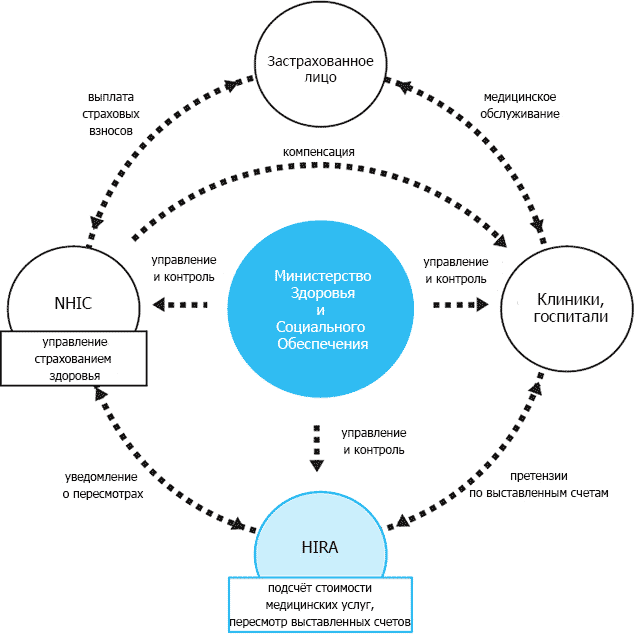 Приложение 1. Государственная программа страхование здоровья Южной Кореи.Приложение 2. Стратегия Здоровье KOICA 2011-2015 гг.